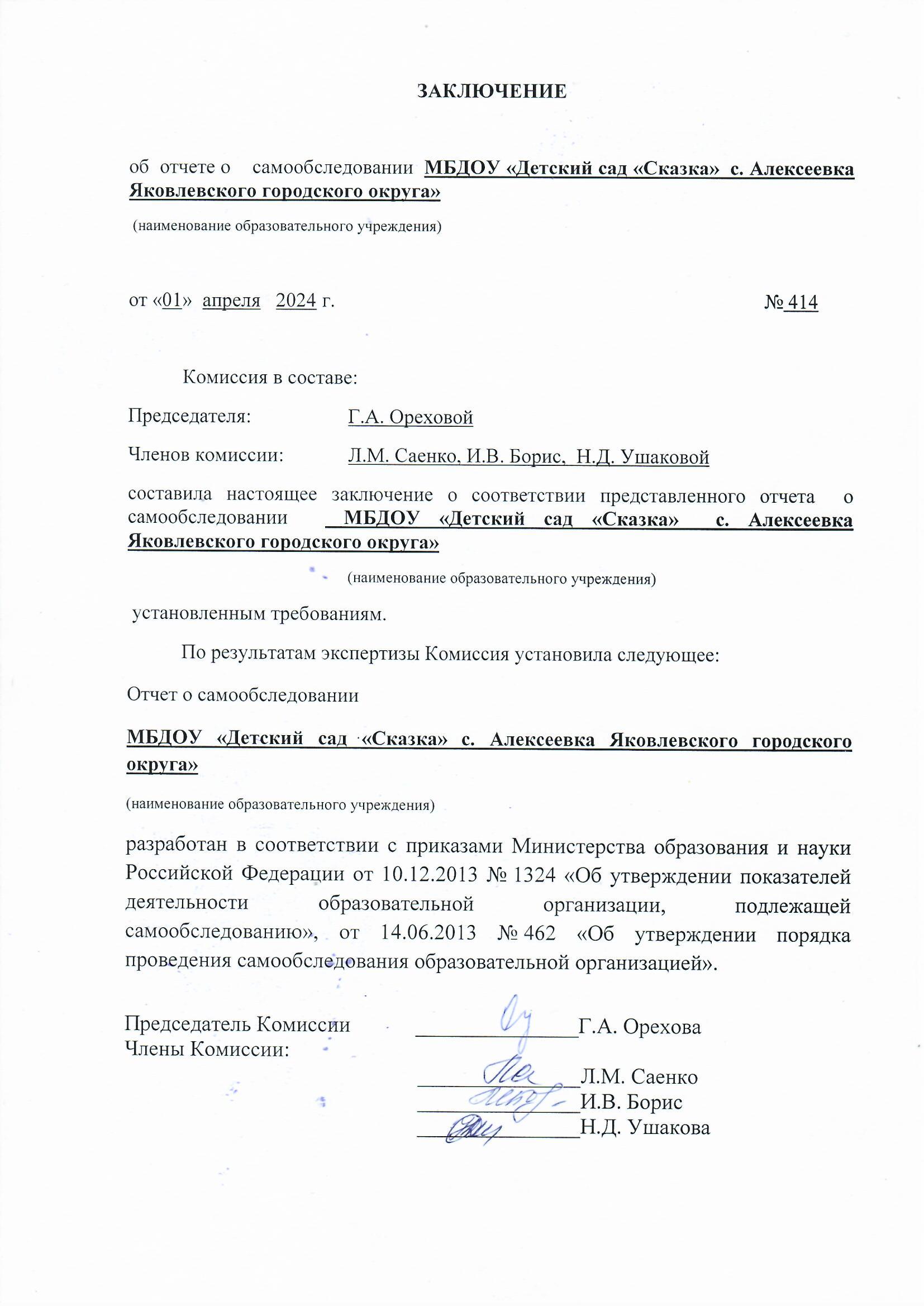 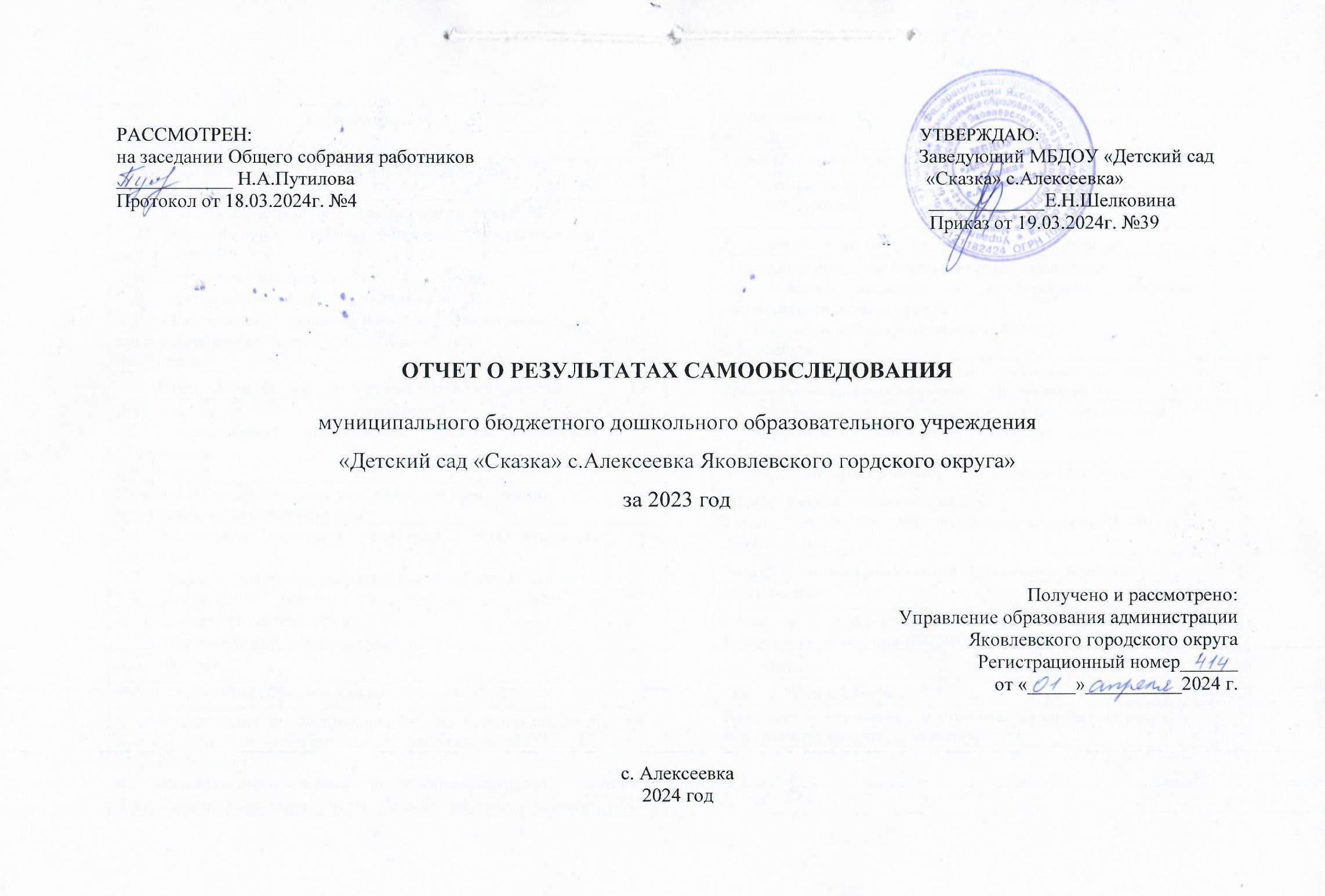 СодержаниеПояснительная записка                                                                             4                                                                                                    Оценка организации образовательной деятельности                  4	4	4Общие сведения об образовательной организации                           4	5Организационно-правовое обеспечение образовательной деятельности                                                                                                  5	7Контингент воспитанников                                                                 8	9Оценка образовательной деятельности                                              9	10Организация методической деятельности по реализации основной образовательной программы                                                                      14                                                                                    Выводы                                                                                                15	21Раздел 2.Оценка системы управления учреждения                            16	22Раздел 3. Оценка содержания и качества подготовки обучающихся (воспитанников)                                                                                         21	25Результаты освоения основных образовательных программ        21	25Результаты коррекционно-развивающей деятельности                 22Результаты участия воспиттанников ДОО в мероприятиях различных уровней                                                                                      23                                          Платные образовательные услуги                                                    24                                                    Выводы                                                                                               24	43Раздел 4. Оценка организации учебного процесса                             25	43Организация воспитательно-образовательного процесса в соответствии с образовательной программой, ФГОС ДО. Формы обучения                                                                                                      25	4	47Развивающая предметно - пространственная среда                      29	52Анализ реализации системы взаимодействия с семьями воспитанников                                                                                            34	53Выводы  Раздел 5. Оценка востребованности выпускников                           35	555.1. Результаты развития психических процессов выпускников          35	565.2. Выводы                                                                                                36	60Раздел 6. Оценка качества кадрового обеспечения                          36	61Характеристика педагогического коллектива                               36Участие педагогов в конференциях, семинарах, мероприятиях разного уровня                                                                                           39	72	83Инновационная, проектная деятельность                                      40	83Проектная деятельность	836.4. Выводы                                                                                                41                                 Раздел 7. Оценка качества учебно-методического и библиотечно-информационного  обеспечения                                                            42	847.1. Обеспеченность учебной и методической литературой                 427.2. Оценка информационно-методического обеспечения                    437.3. Выводы                                                                                                 44	85	86Раздел 8. Оценка качества материально-технической базы           44 	868.1. Материально-техническая база                                                         44	868.2. Безопасность и охрана здоровья воспитанников                            458.3. Выводы                                                                                               48                                                               Раздел 9. Оценка реализации Программы развития                      48	999.1. Выводы                                                                                               50	101Раздел 10. Оценка функционирования внутренней системе качества образования (ВСОКО)                                                          52	10110.1. Выводы                                                                                             58Раздел 11. Заключение                                                                         59     	111Показатели деятельности дошкольной организации, подлежащие самообследованию                                                                                 60	                                                                    Пояснительная запискаНастоящий отчет подготовлен по результатам проведения самообследования муниципального бюджетного дошкольного образовательного учреждения «Детский сад «Сказка» с. Алексеевка Яковлевского городского округа» (далее - ДОУ) проводилось согласно «Положению о порядке подготовки и организации проведения самообследования муниципального бюджетного дошкольного образовательного учреждения «Детский сад «Сказка» с.Алексеевка Яковлевского городского округа», на основании следующих нормативных документов:Федеральный закон № 273-ФЗ от 29.12.2012 г. «Об образовании в Российской Федерации» с изменениями от 8 декабря 2020 года;Федеральный закон от 31 июля 2020 г. № 304–ФЗ «О внесении изменений в Федеральный закон «Об образовании в Российской Федерации» по вопросам воспитания обучающихся;Приказ Министерства образования и науки Российской Федерации от 10.12.2013г. № 1324 «Об утверждении показателей деятельности образовательной организации, подлежащей самообследованию»;Постановление Правительства Российской Федерации от 10.07.2013г. № 582 «Об утверждении Правил размещения на официальном сайте образовательной организации в информационно-телекоммуникационной сети «Интернет» и  обновления информации об образовательной организации»;Приказ Министерства образования и науки РФ от 14 декабря 2017 г. N 1218 «О внесении изменений в порядок проведения самообследования образовательной организации», утверждающий приказом Министерства образования и науки РФ от 14 июня 2013г. №462;Письмо департамента образования Белгородской области от 11 декабря 2015 г. № 9-06/9600-НМ «Об исполнении образовательными организациями обязанности по предоставлению отчёта о результатах самообследования»;Приказ Федеральной службы по надзору в сфере образования и науки от 14.08.2020 года № 831 «Об утверждении требований к структуре официального сайта образовательной организации в информационно – телекоммуникативной сети «Интернет» и формату представления информации»;Уставом дошкольного образовательного учреждения.Самообследование - самооценка деятельности ДО, результаты анализа  которой оформлены в виде отчета, рассмотрены на Общем             собрании работников и утверждены в статусе официального документа приказом по ДОУ.    Цель самообследования: Обеспечение доступности и открытости информации о состоянии развития учреждения на основе анализа показателей, установленных федеральным органом исполнительной власти, а также подготовка отчёта о результатах самообследования.            Задачи самообследования: - получение объективной информации о состоянии образовательного процесса в образовательной организации; - выявление положительных и отрицательных тенденций в образовательной деятельности; - установление причин возникновения проблем и поиск их устранения.В процессе самообследования проводилась оценка: - образовательной деятельности;-  системы управления ДОУ;-  содержания и качества подготовки обучающихся;-  организации учебного процесса; -  востребованности выпускников;- качества кадрового, учебно-методического, библиотечно-информационного обеспечения;-  материально-технической базы;- функционирования внутренней системы оценки качества образования; - оценка реализации Программы развития- анализ показателей деятельности ДОУ, подлежащих самообследованию. При проведении самообследования использованы результаты внутренней системы оценки качества образования, мониторинговых и социологических опросов.Раздел 1. Оценка организации образовательной деятельности Общие сведения о дошкольном образовательном учрежденииМБДОУ «Детский сад «Сказка» с.Алексеевка»  функционирует с 1989 года. Образовательное учреждение расположено в  двухэтажном здании, отвечающем санитарно-гигиеническим, противоэпидемическим требованиям, правилам противопожарной безопасности.  В 2021 году был окончен капитальный ремонт здания, благоустроена территория. В настоящее время в здании учреждения  располагаются 3 групповые  ячейки, включающие в себя игровые и спальные помещения, раздевалки, туалетные комнаты;  спортивный зал, тренажерный зал, бассейн, музыкальный зал, кабинет учителя-логопеда и педагога-психолога, комната русского быта «Русская изба», конструктор центр, медицинский блок, пищеблок, прачечный блок. Общая площадь здания – 2217,5  кв.м.На территории ДОО  размещены: 4 игровые площадки для прогулок детей, оснащенных теневыми навесами, игровым оборудованием, стадион,  площадка для подвижных игр и игр в шахматы, Тропа здоровья, огород, экологическая тропа,  дополнительные развивающие зоны, зона отдыха и релаксации, розарий, сирингарий, цветочные клумбы и рабатки, фруктовый сад.Общая площадь  участка – 10884,0 кв.м. Территория участка имеет наружное электрическое освещение, мягкое покрытие, по периметру участка – ограждение, отвечающее требованиям СанПиН, антитеррористической безопасности.         Ближайшее  окружение - МКУК «Историко-театральный музей М.С.Щепкина», МБОУ «Алексеевская СОШ»,  МКУК « Алексеевский модельный дом культуры».  Это создает благоприятные условия для организации  воспитательно - образовательного процесса, расширяет спектр возможностей по  созданию положительного имиджа дошкольной образовательной организации.  Цель деятельности МБДОУ «Детский сад «Сказка» с.Алексеевка» - осуществление образовательной деятельности по реализации образовательных программ дошкольного образования.Предметом деятельности Детского сада является формирование общей культуры, развитие физических, интеллектуальных, нравственных, эстетических и личностных качеств, формирование предпосылок учебной деятельности, сохранение и укрепление здоровья воспитанников.Организационно-правовое обеспечение образовательной деятельности.Образовательная деятельность в  МБДОУ «Детский сад «Сказка» с. Алексеевка» организована в соответствии с Федеральным законом от 29.12.2012  № 273-ФЗ «Об образовании в Российской Федерации», ФГОС дошкольного образования. Детский сад функционирует в соответствии с требованиями СП 2.4.3648-20 «Санитарно-эпидемиологические требования к организациям воспитания и обучения, отдыха и оздоровления детей и молодежи»,  с требованиями СанПиН 1.2.3685-21 «Гигиенические нормативы и требования к обеспечению безопасности и (или) безвредности для человека факторов среды обитания».Образовательная деятельность ведется на основании утвержденной основной образовательной программы дошкольного образования, которая составлена в соответствии с ФГОС дошкольного образования, санитарно-эпидемиологическими правилами и нормативами.Для выполнения требований норм Федерального закона от 24.09.2022 № 371-ФЗ в ДОУ проведены организационные мероприятия по внедрению федеральной образовательной программы дошкольного образования, утвержденной приказом Минпросвещения России от 25.11.2022 № 1028 (далее — ФОП ДО), в соответствии с утвержденной дорожной картой. Для этого создали рабочую группу в составе заведующего, старшего воспитателя, воспитателя. Результаты:утвердили новую основную образовательную программу дошкольного образования ДОУ (далее — ООП ДО), разработанную на основе ФОП ДО, и ввели в действие с 01.09.2023;скорректировали план-график повышения квалификации педагогических и управленческих кадров и запланировали обучение работников по вопросам применения ФОП ДО;провели информационно-разъяснительную работу с родителями (законными представителями) воспитанников.Образовательная деятельность в ДОУ осуществляется также с иными нормативными документами федерального, регионального и муниципального уровней: Федеральный  уровеньКонвенция ООН о правах ребенка.Конституция Российской Федерации. Федеральный закон 24 июля 1998 г. № 124-ФЗ (в ред. от 14.07.2022) «Об основных гарантиях прав ребенка в Российской Федерации».  Указ Президента РФ от 9 ноября 2022 г. № 809 «Об утверждении Основ государственной политики по сохранению и укреплению традиционных российских духовно-нравственных ценностей» // Указ Президента Российской Федерации от 09.11.2022 г. № 809.  Указ Президента РФ от 21.07.2020 № 474 «О национальных целях развития Российской Федерации на период до 2030 года» // Указ Президента Российской Федерации от 21.07.2020 г. № 474. Приказ Министерства образования и науки Российской Федерации  от 17 октября 2013 г. № 1155 (ред. от 08.11.2022) «Об утверждении федерального государственного образовательного стандарта дошкольного образования» (зарегистрирован Минюстом России 14 ноября 2013 г., регистрационный № 30384).  Приказ Министерства просвещения Российской Федерации  от 25.11.2022 г. № 1028 «Об утверждении федеральной образовательной программы дошкольного образования» (зарегистрировано Минюстом России 28.12.2022, регистрационный № 71847). Приказ Министерства просвещения Российской Федерации  от 24.11.2022 г. № 1022г. «Об утверждении федеральной адаптированной образовательной программы дошкольного образования для обучающихся  с ограниченными возможностями здоровья" (Зарегистрирован 27.01.2023 № 72149). Постановление Правительства Российской Федерации от 21.02.2022 г. № 225 «Об утверждении номенклатуры должностей педагогических работников организаций, осуществляющих образовательную деятельность, должностей руководителей образовательных организаций». Постановление Главного государственного санитарного врача Российской Федерации от 27.10.2020 г. № 32 «Об утверждении санитарных правил и норм СанПиН 2.3/2.4.3590-20 «Санитарно-эпидемиологические требования  к организации общественного питания населения».  Постановление Главного государственного санитарного врача Российской Федерации от 28.01.2021 г. № 2 «Об утверждении санитарных правил и норм СанПиН 1.2.3685-21 «Гигиенические нормативы и требования к обеспечению безопасности и (или) безвредности для человека факторов среды обитания».  Приказ Министерства просвещения Российской Федерации  от 31.07.2020 г. № 373 «Об утверждении Порядка организации и осуществления образовательной деятельности по основным общеобразовательным программам - образовательным программам дошкольного образования» (Зарегистрирован 31.08.2020 г. № 59599).Приказ Министерства просвещения Российской Федерации  от 24.03.2023 г. № 196 "Об утверждении Порядка проведения аттестации педагогических работников организаций, осуществляющих образовательную деятельность" (зарегистрирован 02.06.2023 г. № 73696). Региональный уровень Закон Белгородской области от 31.10.2014 г. № 314 «Об образовании  в Белгородской области».  Постановление Правительства Белгородской области от 30.12.2013 г. № 528-пп «Об утверждении государственной программы Белгородской области «Развитие образования Белгородской области». Приказ департамента образования Белгородской области от 06.03.2020 г. №587 «Об утверждении примерного положения о технологизации видов помощи родителям в Консультационных центрах». Приказ министерства образования Белгородской области от 01.03.2022 г. №694 «Об утверждении регионального плана мероприятий ("дорожной карты") по содействию развитию конкуренции в сфере образования на 2022-2025 годы».  Приказ министерства образования Белгородской области от 29.06.2022 г. №2090 «Об утверждении положения о системе мониторинга качества дошкольного образования в образовательных организациях Белгородской области». Приказ министерства образования Белгородской области от 23.12.2022 г. №4057 «Об утверждении «дорожной карты» (по внедрению электронного портфеля игровых и образовательных практик поддержки семей с детьми дошкольного возраста «Дети в приоритете»)Приказ министерства образования Белгородской области от 10.04.2023 г. №1162 «Об организации деятельности по внедрению федеральных образовательных программ дошкольного образования». Письмо департамента образования Белгородской области от 30.04.2020 г. № 9-09/14/2380 «Методические рекомендации по насыщению развивающей предметно-пространственной среды элементами «доброжелательного пространства».  Письмо министерства образования Белгородской области от 08.06.2022 г. №17-09/14/2062 «О повышении качества условий формирования основ экономического воспитания детей дошкольного возраста». Письмо министерства образования Белгородской области от 14.04.2022 г. №17-09/1401/0266 «О повышении качества условий для развития детского технико-конструктивного творчеств». Письмо министерства образования Белгородской области от 13.05.2022 г. №17-09/14/1679 «О результатах мониторинга кадрового обеспечения детей дошкольного возраста специалистами психолого-педагогического сопровождения». Письмо министерства образования Белгородской области от 27.05.2022 г. №17-09/1866 «О сетевой форме реализации образовательных программ по обучению плаванию детей дошкольного возраста» Письмо министерства образования Белгородской области от 20.07.2022 г. №17-5/3191-17-1624 «О введении ставок социальных педагогов в штатные расписания ДОО Белгородской области» Письмо министерства образования Белгородской области от 27.07.2022 г. № 17-09/14/2723 «О перечне игрового и обучающего оборудования для ДОО» Письмо министерства образования Белгородской области от 03.02.2023 г. №17-5/6795-017-264 «О совершенствовании учебно-методических и материально-технических условий реализации образовательных программ дошкольного образования».  Письмо министерства образования Белгородской области от 27.04.2023 г.  №17-09/14/1508 «О направлении методических рекомендаций» (Методические рекомендации по проведению социально-патриотической акции с участием педагогов, воспитанников дошкольных образовательных организаций и родителей, посвященной юбилею Прохоровского сражения «И память этой битвы в людях свята! И слава до сих пор еще жива...»)Иными локальными актами муниципального и институционального уровней.1.3. Анализ контингента воспитанников:1.3.1. Общая численность воспитанников на 31.12.2023 года  – 47 чел.1.3.2. В том числе в режиме полного дня –  47 чел.1.4.3. Общая численность воспитанников в возрасте до 3-х лет –  11 чел.1.4.4. Общая численность воспитанников в возрасте от 3 до 8 лет – 36 чел.1.4.5.Средний показатель функционирования  -   44,8 %.Основное число воспитанников составляют дети, проживающие на территории Алексеевской территориальной администрации: с.Алексеевка,  с.Красное,  с.Луханино,  х. Шепелевка.Данные о контингенте воспитанников  на  31.12.2023  года:Таблица 1.Распределение воспитанников по группам:Таблица 2.Комплектование групп МБДОУ «Детский сад «Сказка» с. Алексеевка»  ведется в соответствии с  «Правилами приема и отчисления детей в муниципальное бюджетное дошкольное образовательное учреждение «Детский сад «Сказка»  с.Алексеевка Яковлевского городского округа» и обеспечивает реализацию прав детей на общедоступное, бесплатное дошкольное образование в ДОУ, реализующего основную образовательную программу дошкольного образования.Порядок приема и зачисления детей в ДОУ осуществляется из числа внесенных в электронную базу данных ДОУ очередников, в соответствии с законодательством Российской Федерации. Возраст приема детей в учреждение определяется Уставом ДОУ. Ребенок принимается в ДОУ на основании письменного заявления родителей (законных представителей) и путевки, выданной управлением образования администрации Яковлевского городского округа. Контингент воспитанников формируется в соответствии с их возрастом.Для регистрации сведений о детях и родителях (законных представителях) и контроля за движением контингента детей в ДОУ ведутся Журналы учета движения детей, в которых фиксируется:а) количество детей, принятых в учреждение в течение учебного года;б) количество детей, выбывших из учреждения (с указанием причины).В период с 01.01.2023 года по 31.12.2023 года анализ причин движения контингента воспитанников показывает следующее:Таблица 3.Оценка образовательной деятельности.Образовательный процесс в детском саду регламентируется программой развития, основной образовательной программой дошкольного образования, годовым планом, режимом образовательной деятельности.В основу организации образовательного процесса определен комплексно-тематический принцип с ведущей игровой деятельностью. Решение программных задач осуществляется в разных формах совместной деятельности взрослых и детей, а также самостоятельной деятельности детей.Образовательный процесс строится, прежде всего, на индивидуальном подходе к детям, создании благоприятного микроклимата в группе на основе интересного диалогического общения.Задачи работы на учебный год формулируются в соответствии с основными направлениями государственной политики в области дошкольного образования, с учётом результатов оценки уровня освоения детьми содержания образовательной программы. Они направлены на сохранение и укрепление здоровья воспитанников, раскрытие творческого потенциала ребенка, на развитие культуры, нравственности и решение определённых образовательных задач, а также повышения квалификации педагогов и обеспечения эффективности взаимодействия с родителями в решении образовательных задач.Воспитательная работа В ДОУ реализуется рабочая программа воспитания и календарный план воспитательной работы, которые являются частью основной образовательной программы дошкольного образования.Освоение  ценностей ребёнком, находит свое отражение в следующих направлениях воспитательной работы ДОО:- патриотическое направление воспитания (Ценности Родины и природы лежат в основе патриотического направления воспитания);- социальное направление воспитания (Ценности человека, семьи, дружбы, сотрудничества лежат в основе социального направления воспитания); - познавательное направление воспитания (Ценность знания лежит в основе познавательного направления воспитания);- физическое и оздоровительное направление воспитания (Ценность здоровья лежит в основе физического и оздоровительного направления воспитания);- трудовое направление воспитания (Ценность труда лежит в основе трудового направления воспитания);- этико-эстетическое направление воспитания (Ценности культуры и красоты лежат в основе этико-эстетического направления воспитания); экономическое направление воспитания (Восприятие и ценность окружающего мира, как результат труда людей).Педагоги включили в рабочую программу воспитания и календарный план воспитательной работы тематические мероприятия, приуроченные  к празднованию памятных дат страны и региона, воспитательно-образовательную деятельность, направленную на изучение государственных символов. Воспитательно-образовательная деятельность осуществляется в совместной деятельности взрослого и детей в процессе организации различных видов деятельности, в ходе режимных моментов, в самостоятельной деятельности, в процессе взаимодействия с семьями обучающихся, как в первой, так и во второй половине дня.  Реализация Программы воспитания основана на взаимодействии с разными субъектами образовательных отношений.Чтобы выбрать стратегию воспитательной работы, в 2023 году проводился анализ состава семей воспитанников.Характеристика семей по составуТаблица 4.Характеристика семей по количеству детейТаблица 5.Воспитательная работа строится с учетом индивидуальных особенностей детей, с использованием разнообразных форм и методов, в тесной взаимосвязи воспитателей, специалистов и родителей. Детям из неполных семей уделяется большее внимание, как со стороны воспитателя, так и педагога-психолога.В части, формируемой участниками образовательных отношений, представлены выбранные участниками образовательных отношений программы, направленные на развитие детей в образовательных областях, видах деятельности и культурных практиках (парциальные образовательные программы), отобранные с учетом приоритетных региональных направлений, климатических особенностей, а также для обеспечения коррекции нарушений развития и ориентированные на потребность детей и их родителей.Таблица 6.ООП ДОУ обеспечивает разностороннее развитие детей с учетом их возрастных и индивидуальных особенностей по основным направлениям (далее – образовательные области) – физическому, социально-коммуникативному, познавательному, речевому и художественно-эстетическому развитию. Программа обеспечивает достижение воспитанниками готовности к школе. Образовательная деятельность детей с ОВЗ ведется на основании разработанных и утвержденных в ДОУ адаптированных образовательных программ (далее – АОП ДО), которые составлены в соответствии с ФГОС дошкольного образования, на основе Федеральной адаптированной образовательной программы дошкольного образования для обучающихся с ограниченными возможностями здоровья утверждена приказом Министерства просвещения РФ от 24 ноября 2022 г. № 1022. «Об утверждении федеральной адаптированной образовательной программы дошкольного образования для обучающихся с ограниченными возможностями здоровья» (зарегистрирован 27.01.2023 № 72149).Контингент обучающихся с ОВЗ и инвалидностью распределяются следующим образом:Таблица 7Основная цель реализуемых АОП ДО направлена на формирование общей культуры, развитие разносторонней личности ребенка с учетом особенностей его физического, психического развития, индивидуальных возможностей и способностей, формирование предпосылок учебной деятельности, обеспечивающих социальную успешность и активность каждого ребенка.    Образовательная деятельность решает следующие задачи: охрана жизни и укрепление физического и психического здоровья воспитанников;обеспечение познавательного, речевого, социально-коммуникативного, художественно-эстетического и физического развития воспитанников;воспитание с учетом возрастных категорий воспитанников гражданственности, уважения к правам и свободам человека, любви к окружающей природе, Родине, семье;осуществление необходимой коррекции недостатков в физическом и (или) психическом развитии воспитанников;взаимодействие с семьями воспитанников для обеспечения полноценного развития детей;оказание консультативной и методической помощи родителям (законным представителям) по вопросам воспитания, обучения и развития детей.Образовательный процесс в ДОУ осуществляется на русском языке с позиции личностно-ориентированной педагогической системы: разностороннее, свободное и творческое развитие каждого ребенка, реализация их индивидуального потенциала, обеспечение комфортных, бесконфликтных и безопасных условий развития воспитанников.Отношение с социальными учреждениямиДостичь положительных результатов по воспитанию детей дошкольного возраста было бы невозможно без активного взаимодействия детского сада с социумом. Налаживание практических связей с социальными институтами позволяет совершенствовать систему развития и оздоровления детей, повысить квалификацию педагогов, создать базу для преемственности образовательных программ с начальной школой. МБДОУ детский сад активно сотрудничает со следующими учреждениями социума:- МБОУ «Алексеевская СОШ»;- МКУК «Историко-театральный музей М.С.Щепкина»;- филиал №5 «Алексеевская сельская библиотека» МБУК «Централизованная библиотечная система Яковлевского городского округа»;- МКУК «Алексеевский модельный дом культуры»За отчётный период воспитанники детского сада выступили на сцене Алексеевского ДК с музыкально-литературными композициями, посвящённые  Дню Победы, Дню села, Дню Матери.  Сотрудниками Алексеевской поселенческой библиотеки были организованы:- выставки: «Это родина моя»; «Кто и как рисует в книгах», «Кто такие Защитники Отечества»;- познавательный игровой час «Правила дорожные совсем не сложные»- урок профориентации «Моя профессия – библиотекарь»; - акции: «Книжкина больничка»; «Безопасные дороги детям»;- мастер-класс «Мир доброго и прекрасного;- викторина «Радуга профессий»;- кино-чтения «С книжных страниц на экран»;- маршрут выходного дня «Книжкино царство»;-  букроссинг «Книжка на ночь».Согласно плану взаимодействия с МКУК «Историко-театральный музей М.С.Щепкина» были организованы:- экскурсии  «М. С. Щепкин – первый актер Белгородского края»; - познавательный час  «Хоть и холоден батюшка сентябрь – да сыт»»; «Профессия экскурсовод», «Декабрь год кончает – зиму начинает», «Широкая Масленица»;- игра-путешествие «В мир профессий на машине времени»;- мастер-класс для дошкольников «Делаем сами своими руками»;- викторина по профессиям «Калейдоскоп театральных  профессий;- музейное мероприятие с родителями «В кругу друзей!»- акция «Ночь музеев».Организовано ряд экскурсий для дошкольников в МБОУ «Алексеевская СОШ», где они смогли посмотреть учебные классы, спортивный зал, «Точку Роста», экспонаты мини-музеев в холле, посетили музей «Боевой славы».  Организация и проведение таких мероприятий позволяет нашим выпускникам заранее знакомиться со школьной жизнью, учителями, что делает процесс адаптации к школе безболезненным.Дошкольники совместно со школьниками стали участниками акции  «Письмо солдату», «Покорми-птиц зимой», «Георгиевская лента», «Твори добро на радость людям». Учитель начальный классов Польшина Е.Д. выступала на родительских собраниях в разновозрастной 5-7 лет группе, а также оказывала консультационную помощь воспитателям, дали рекомендации по формированию у дошкольников предпосылок учебной деятельности. Старший воспитатель приняла участие в заседании педагогического совета МБОУ «Алексеевская СОШ», где обсуждались вопросы адаптации выпускников ДОУ к условиям школьного обучения.Работа по взаимодействию с социумом освещалась в средствах массовой информации, в разделе «Новости» на официальном сайте ДОУ.Взаимодействие с социальными партнерами в условиях функционирования дежурной группы имело приоритетно дистанционный характер: виртуальные экскурсии, онлайн-встречи.1.4.1. Соответствие содержания образовательной программы миссии, целям, особенностям ДОУ	Программа сформирована как программа психолого-педагогической поддержки позитивной социализации и индивидуализации, развития личности детей дошкольного возраста и определяет комплекс основных характеристик дошкольного образования (объем, содержание и планируемые результаты в виде целевых ориентиров дошкольного образования). Программа обеспечивает развитие личности детей дошкольного возраста в различных видах общения и деятельности с учетом их возрастных, индивидуальных, психологических и физиологических особенностей1.4.2. Организация режима работы Учреждения в соответствии с Уставом, правилами внутреннего трудового распорядка, локальными нормативными актами:Учреждение функционирует в режиме 5-дневной недели с двумя выходными днями (суббота, воскресенье).График работы с 7.00 до 17.30 часов. 	Режим дня корректируется ежегодно в соответствии с планированием организованной  образовательной деятельности, образовательной деятельностью в ходе режимных моментов.  Все режимы дня каждой возрастной группы согласовываются и утверждаются на установочном Педагогическом совете. Режимы всех возрастных групп  соответствуют СанПиН 2.4.3648-20 «Санитарно-эпидемиологические требования к организации воспитания и обучения, отдыха и оздоровления детей и молодежи», СанПиН 1.2.3685-21 «Гигиенические нормативы и требования к обеспечению безопасности, безвредности для человека факторов среды обитания».Организация  работы учреждения соответствует Уставу, правилам внутреннего трудового распорядка, локальным нормативным актам.Соответствие образовательной деятельности социальному заказу     Образовательная деятельность Учреждения строится в соответствии с социальным заказом. Характеристика социального заказа  складывается из следующих основных компонентов:  государственного заказа (его содержание определяется нормативными документами, а именно государственным образовательным стандартом); муниципального заказа – это исполнение муниципального задания.  Социальными заказчиками реализации программы как комплекса образовательных услуг выступают, в первую очередь, родители обучающихся как гаранты реализации прав ребенка на уход, присмотр и оздоровление, воспитание и обучение. (Потребности родителей, выявляются в ходе бесед, анкетирования и т.д.).Для обеспечения эффективного взаимодействия с педагогами, родителями, Управлением образования, социальными партнерами, а также обеспечения открытости ДОУ организована работа сайта, контактных групп в сети Интернет (ВК, Viber)Информирование родителей (законных представителей) воспитанников о правах и обязанностях воспитанников, о правах, обязанностях и ответственности родителей (законных представителей) в сфере образования осуществляется при поступлении воспитанников в ДОУ (родители знакомятся с Уставом, правилами внутреннего распорядка, образовательными программами, реализуемыми в ДОУ, лицензией и т.д.), в ходе групповых и общих родительских собраний, организуемых в ДОУ в соответствии с планом работы, в каждой группе работает родительский комитет.  Представители родительской общественности каждой возрастной группы принимают участие в работе Управляющего совета ДОУ. Локальные нормативные акты и иные нормативные документы своевременно размещаются на сайте ДОУ и на информационных стендах.  	В организации соблюдаются права родителей (законных представителей) по предоставлению льгот и компенсационных выплат по оплате за присмотр и уход за детьми.  В целях материальной поддержки воспитания и обучения детей, в том числе детей с ОВЗ, посещающих ДОУ, родителям (законным представителям) выплачивается компенсация в размере, устанавливаемом нормативными правовыми актами субъектов Российской Федерации.В целях формирования правосознания и позитивной установки на соблюдение правил дорожного движения в дошкольной организации продолжает действовать «Родительский патруль».Проектная деятельность, акции, мастер-классы, различные конкурсы детско-родительского творчества, совместные праздники, спортивные развлечения, организуемые педагогами ДОУ,  позволяют сделать родителей полноправными участниками образовательных отношений.Родители выступают не только в роли заказчика, но и имеют возможность объективно оценить уровень работы ДОУ. Анализ анкеты «Выявление уровня удовлетворенности родителей качеством деятельности ДОУ», проведённый в октябре 2023 года,  показал следующие результаты: 95 % родителей удовлетворены развитием ребенка в ДОУ; 98% родителей удовлетворены взаимодействием с ДОУ; 96% родителей удовлетворены квалифицированностью педагогов ДОУ; 100 % родителей удовлетворены оснащенностью ДОУАнкетирование показало, что родители доверяют педагогам ДОУ и сложившейся системе воспитания и образования в детском саду. Такое доверие есть один из важных показателей качества образовательных услуг Учреждения; созданная система работы ДОУ позволяет максимально удовлетворять потребность и запросы родителей. Организация методической деятельности по реализации основной образовательной программыСтруктура методической службы. Анализ методической работы и её формы.Основная цель методической службы ДОУ - оказание действенной помощи педагогам в повышении их педагогического мастерства, в развитии личной культуры, в усилении творческого потенциала, направленного на совершенствование методического обеспечения образовательной программы, на освоение современных образовательных технологий, повышение уровня готовности педагогов к организации и ведению образовательного процесса в современных социальных и экономических условиях; способствующей развитию у них рефлексивного педагогического мышления, включению педагогов в режим инновационной деятельности.Реализация поставленных задач осуществлялась через следующие формы методической работы:методическое объединение педагогов ДОУ; педагогические советы;конкурсы;семинары;мастер-классы;работа педагогов над темами по самообразованию;взаимное посещение ОД и их анализ;деловые игры; консультации;аттестация педагогов.Все эти формы  методической работы были направлены на организацию образовательной деятельности  в условиях реализации ФГОС ДО, внедрения ФОП ДО, выполнение  задач, поставленных перед Учреждением в 2023 году.Кроме этого профессиональная компетентность педагогов повышалась через участие педагогов в различных дистанционных семинарах, вебинарах, конференциях, конкурсах. Со стороны старшего воспитателя педагогам была оказана методическая помощь при подготовке к мероприятиям различного уровня.Результативность участия педагогических работников в профессиональных мероприятиях различного уровня приведена в таблице раздел 6.В перспективе планируется продолжать деятельность старшего воспитателя по мотивации педагогов к участию в различных мероприятиях муниципального, регионального уровня, способствовать развитию активной жизненной позиции на пути личного и профессионального самоусовершенствования.Таблица 8.1.6.  Выводы:           Анализ организационно-правового обеспечения образовательной деятельности показал: деятельность Учреждения организована в соответствии с нормативно-правовыми документами,  Уставом, локальными нормативными актами, Программой развития, образовательной программой, программой воспитания, календарным планом воспитательной работы, годовым планом  деятельности Учреждения.Основная образовательная программа дошкольного образования ДОУ и адаптированная основная образовательная программа дошкольного образования для детей с ТНР, адаптированная основная образовательная программа дошкольного образования для детей с НОДА, адаптированная основная образовательная программа дошкольного образования для детей с РАС, обеспечивают разностороннее развитие и коррекцию развития детей, с учетом возрастных и индивидуальных особенностей детей в соответствии с требованиями ФГОС ДО. Процесс организации образовательной деятельности в Учреждении носит комплексный, плановый характер. Образовательная деятельность осуществляется в ходе режимных моментов в совместной деятельности педагога с детьми, самостоятельной деятельности дошкольников, во взаимодействии с семьями воспитанников.Организация режима работы учреждения соответствует Уставу, правилам внутреннего трудового распорядка, локальным нормативным актам.Образовательная деятельность выстроена в соответствии с социальным заказом родителей (законных представителей).Организованное социальное партнёрство создает благоприятные возможности  для обогащения деятельности в МБДОУ «Детский сад «Сказка» с. Алексеевка»,  расширяет спектр возможностей по осуществлению сотрудничества с социокультурными  учреждениями в  рамках разностороннего развития   воспитанников.    Организована методическая деятельности по реализации образовательных программ.Приём и отчисление обучающихся регламентируется локальными актами Учреждения.Перспективы развития: дальнейшее введение в практику ДОУ и социальных партнеров совместных дистанционных образовательных мероприятий, с целью использования максимальных возможностей для развития интересов и индивидуальных способностей детей.Заключение договора о сотрудничестве с ООО «Красненское», включение в имеющиеся договора с социальными партнерами задач, направленных на раннюю профориентацию дошкольников.Раздел 2. Оценка системы управления учреждением.2.1. Организационная структура управления Учреждения. В учреждении создана и функционирует оптимальная  структура управления в соответствии с целями, задачами и содержанием работы, направленной на реализацию основных направлений Федерального государственного образовательного стандарта дошкольного образования.Управление Учреждением осуществляется в соответствии с действующим Законодательством и Уставом ДОУ и строится на принципах единоначалия и коллегиальности. Важным в системе управления  ДОУ является создание механизма, обеспечивающего включение всех участников образовательного процесса в управление. Управленческая деятельность по своему характеру является деятельностью исследовательской и строится на основе отбора и анализа педагогической и управленческой информации.В структуру управляющей системы МБДОУ входят: Учредитель – муниципальное образование Яковлевский городской округ (функции и полномочия Учредителя осуществляются администрацией Яковлевского городского округа в лице Управления образования администрации Яковлевского городского округа); заведующий, Общее собрание работников Учреждения, Управляющий совет,  Педагогический совет.Управляющая система состоит из двух структур:I структура – общественное управление:- Общее собрание работников Учреждения;- Управляющий совет;- Педагогический совет.Их деятельность регламентируется Уставом ДОУ и соответствующими локальными актами.II структура – административное управление, которое имеет линейную структуру:I уровень управления обеспечивает заведующий ДОУ – Шелковина Елена Николаевна, прогнозирующий дальнейшее качественное развитие дошкольного образовательного учреждения. Управленческая деятельность заведующего обеспечивает: материальные,  организационные, правовые, социально – психологические условия для реализации функции управления образовательным процессом в ДОУ.Объект управления заведующего – весь коллектив.II уровень управления осуществляют  старший воспитатель, завхоз, медсестра, которые взаимодействуют с соответствующими объектами управления. На этом уровне заведующий осуществляет непосредственную реализацию управленческих решений через распределение обязанностей между данными работниками с  учетом их  должностных обязанностей, а также структуры ДОУ.Объект управления управленцев второго уровня – часть коллектива согласно функциональным обязанностям.III  уровень управления   осуществляют воспитатели, инструктор по ФК, музыкальный руководитель, педагог-психолог, учитель-логопед, тьютор и учебно-вспомогательный персонал. На этом уровне объектами управления являются дети и их родители.В управлении ДОУ единоначалие и коллективность выступают как противоположности единого процесса. Наиболее важные вопросы жизни и деятельности ДОУ рассматриваются на коллегиальном уровне. В ДОУ создан коллектив единомышленников, где каждый ответственен за решение поставленных задач.2.2. Деятельность коллегиальных органов  управления Учреждением.Общее собрание работниковЯвляется  высшим органом управления Учреждением.  Общее собрание работников действует бессрочно. Исключительной компетенцией  Общего собрания работников является: принятие в новой редакции Устава, изменений, дополнений, вносимых в Устав; определение приоритетных направлений деятельности Учреждения; решение вопроса о реорганизации и ликвидации УчрежденияК компетенции Общего собрания работников Учреждения также относится: принятие Коллективного договора, изменений и дополнений к нему; принятие Правил внутреннего трудового распорядка, изменения и дополнения в них; рассмотрение отчета о результатах самообследования, работы Учреждения и представление для утверждения заведующим; рассмотрение и обсуждение вопросов охраны и безопасности условий труда работников, здоровья и безопасности обучающихся; рассмотрение и обсуждение вопросов материально-технического обеспечения и оснащения образовательного процесса Учреждения; избрание представителей работников Учреждения в состав комиссии по трудовым спорам; заслушивание отчетов заведующего и коллегиальных органов управления Учреждения по вопросам деятельности Учреждения; заслушивание ежегодного отчета профсоюзного комитета и представителя администрации Учреждения о выполнении Коллективного договора; обсуждение вопросов состояния трудовой дисциплины в Учреждении и мероприятий по ее укреплению, рассматривание фактов нарушения трудовой дисциплины работниками Учреждения; рассматривание вопросов, связанных с безопасностью Учреждения; иные вопросы в соответствии с законодательством Российской Федерации.В 2023 году проведено 10 заседаний Общего собрания работников (из них 6 внеплановые), на которых рассмотрены вопросы состояния охраны труда и безопасности условий в ДОУ,  состояния работы по антитеррористической защищенности, по профилактике детского дорожно-транспортного травматизма, пожарной безопасности. Были заслушаны отчеты заведующего о выполнении плана ФХД и муниципального задания. Обсуждалось выполнение мероприятий по противодействию коррупции, выполнение соглашения между администрацией ДОУ и профсоюзным комитетом, утверждали график отпусков, локальные акты ДОУ. Был принят отчет о результатах самообследования за 2022 год, Коллективный договор между администрацией и работниками  ДОУ по защите социально-экономических и трудовых интересов работников на 2023-2025 г.г. Решения, принимаемые  Общим  собранием  работников Учреждения в пределах своей компетенции, не противоречащие действующему законодательству, являются обязательными для исполнения всеми работниками Учреждения.Педагогический совет – коллегиальный орган, объединяющий всех педагогических работников Учреждения, включая совместителей. В работе Педагогического совета могут участвовать: представители Учредителя, работники Учреждения, не являющиеся членами Педагогического совета, родители (законных представители) воспитанников Учреждения, граждане, выполняющие работу на основе гражданско-правовых договоров, заключаемых с Учреждением, другие приглашенные лица.Компетенция Педагогического совета:  принятие образовательных программ дошкольного образования Учреждения;  индивидуальный учет результатов освоения обучающимися образовательных программ и поощрений обучающихся, а также хранение в архивах информации об этих результатах на бумажных и (или) электронных носителях;   использование и совершенствование методов обучения и воспитания, образовательных технологий, электронного обучения;  организация научно-методической работы, в том числе организация и проведение научных и методических конференций, семинаров;  определение направлений образовательной деятельности Учреждения;  определение учебных пособий, материалов и иных компонентов образовательных программ дошкольного образования;  рассмотрение вопросов об аттестации педагогических работников;  решение вопросов о дополнительном профессиональном образовании по профилю педагогической деятельности;  выявление актуального педагогического опыта и его внедрение в образовательный процесс;  создание условий и обсуждение вопросов, связанных с научной, творческой, исследовательской деятельностью педагогов, разработкой и внедрением инноваций;  создание условий для использования и совершенствования методов обучения и воспитания, образовательных технологий;  рассмотрение вопроса о возможности и порядке предоставления платных образовательных услуг;  принятие локальных нормативных актов, регламентирующих образовательную деятельность Учреждения;  осуществление текущего контроля за освоением образовательных программ дошкольного образования Учреждения, мониторинг обучающихся;  заслушивание информации, отчетов заведующего, педагогических работников Учреждения о создании условий для реализации образовательных программ дошкольного образования;  иные вопросы в соответствии с законодательством Российской Федерации.Принятые на заседании Педагогического совета и отраженные в протоколе решения имеют юридическую силу только с момента издания соответствующего приказа заведующего Учреждением.Таблица 9.Управляющий совет является коллегиальным органом управления ДОУ, подотчетным Учредителю. Представляет интересы всех участников образовательного процесса, реализует принцип государственно-общественного характера управления образованием, имеет управленческие полномочия  по решению ряда вопросов функционирования и развития ДОУ.Компетенция Управляющего совета: по представлению заведующего рассматривает Программу развития Учреждения; принимает Правила внутреннего распорядка обучающихся; вносит предложения заведующему Учреждением в части: создания в Учреждении необходимых условий для организации питания обучающихся; определяет режим занятий обучающихся; содействует привлечению внебюджетных средств; осуществляет контроль за соблюдением здоровых и безопасных условий труда, обучения и воспитания в Учреждении; заслушивает отчет заведующего Учреждением по итогам учебного и финансового года; содействует привлечению внебюджетных средств для обеспечения деятельности и развития Учреждения, определяет цели и направления их расходования;  вносит предложения Учредителю по содержанию зданий и сооружений Учреждения и прилегающей к нему территории; определяет критерии и показатели эффективности деятельности труда работников, согласовывает распределение стимулирующей части фонда оплаты труда работникам Учреждения; рассматривает вопросы об исполнении муниципального задания; обсуждает и принимает локальные нормативные акты; осуществляет контроль над выполнением договорных отношений между Учреждением и родителями (законными представителями) обучающихся; рассматривает жалобы и заявления, связанные с нарушением прав и законных интересов всех участников образовательного процесса, осуществляет защиту прав и интересов обучающихся и их родителей (законных представителей) и принимает по ним решения; в рамках действующего законодательства Российской Федерации принимает необходимые меры по защите педагогических работников и администрации Учреждения от необоснованного вмешательства в их профессиональную деятельность, а также по обеспечению гарантий самоуправляемости Учреждения; обращается по этим вопросам в муниципалитет, общественные организации; председатель Управляющего совета совместно с заведующим представляет в государственных, общественных органах управления интересы Учреждения, обеспечивая социальную защиту детей; иные вопросы в соответствии с законодательством Российской Федерации.Управляющий совет  осуществляет свою деятельность в соответствии с законами и иными нормативными правовыми актами Российской  Федерации,  органов   местного самоуправления, Уставом, а также  иными локальными нормативными актами ДОУ. За отчётный период 2023 года были проведены следующие мероприятия, указанные в таблицеТаблица 10.2.3. Выводы: Управление ДОУ осуществляется в режиме развития.Нормативно – правовые документы учреждения соответствуют требованиям законодательства Российской Федерации, локальные акты разработаны в соответствии с Уставом.Комплектование штата ДОУ осуществляется на основе трудовых договоров, заключенных согласно Трудовому кодексу РФ.Структура  и система управления соответствуют специфике деятельности детского сада. По итогам 2023 года система управления детского сада оценивается как эффективная, позволяющая учесть мнение работников и всех участников образовательных отношений. В следующем году изменение системы управления не планируется.Раздел 3. Оценка содержания и качества подготовки обучающихся (воспитанников)3.1. Результаты освоения образовательных программНа основании ФГОС ДО, утвержденного Приказом Министерства образования и науки РФ от 17.10.2013г. №1155, целевые ориентиры дошкольного образования не подлежат непосредственной оценке, в том числе в виде диагностики (мониторинга) и не являются основанием для их сравнения с реальными достижениями детей. Освоение программы не сопровождается проведением промежуточной и итоговой аттестации воспитанников. Результатом осуществления образовательно-воспитательного процесса явился качественный уровень сформированности у детей предпосылок к учебной деятельности на этапе завершения дошкольного образования. Готовность дошкольника к обучению в школе характеризует достигнутый уровень психологического развития накануне поступления в школу. Хорошие результаты достигнуты благодаря использованию в работе методов, способствующих развитию самостоятельности, познавательных интересов детей, созданию проблемно-поисковых ситуаций и обогащению предметно-развивающей среды. Основная образовательная программа дошкольного образования МБДОУ реализуется в полном объеме.Так, результаты качества освоения ООП ДО на конец 2023 года выглядят следующим образом:Таблица 11.Анализируя таблицу, можно сделать вывод, что большая часть детей освоили программу в рамках нормативного варианта развития.Наблюдается тенденция роста параметров развития по сравнению с началом учебного года.На результатах педагогической диагностики сказалось то, что в ДОУ неоднократно функционировало в режиме дежурных групп в связи с высоким уровнем террористической опасности.В апреле-мае 2023 года педагоги ДОУ проводили обследование воспитанников подготовительной группы на предмет оценки сформированности предпосылок к учебной деятельности в количестве 9 человек. Задания позволили оценить уровень сформированности предпосылок к учебной деятельности: возможность работать в соответствии с фронтальной инструкцией (удержание алгоритма деятельности), умение самостоятельно действовать по образцу и осуществлять контроль, обладать определенным уровнем работоспособности, а также вовремя остановиться в выполнении того или иного задания и переключиться на выполнение следующего, возможностей распределения и переключения внимания, работоспособности, темпа, целенаправленности деятельности и самоконтроля.Результаты педагогической диагностики (мониторинга) использовались исключительно для индивидуализации образования (в том числе поддержки ребенка, построения его образовательной траектории или профессиональной коррекции особенностей его развития) и оптимизации работы с группой детей (ФГОС ДО раздел III, пункт 3.2.3.).Достижению положительного результата способствовало:  организация развивающей предметно-пространственной среды с учетом возрастных особенностей детей и содержания работы по освоению образовательных областей;  использование разнообразных форм работы с детьми: решение проблемных ситуаций, реализация проектов, моделирование, экспериментирование, использование игр и игровых упражнений;  построение образовательной деятельности на основе индивидуальных особенностей каждого ребёнка;  тесное взаимодействие всех специалистов ДОУ.3.2. Результаты коррекционно-развивающей деятельности. Коррекционная работа в ДОУ в течение года была представлена системой профессиональной деятельности специалистов, направленной на создание оптимальных социально – психологических условий для успешного обучения и развития каждого ребенка, независимо от уровня способностей и жизненного опыта и интеграции его в социум.В 2023 году коррекционная помощь детям с ОВЗ, детям-инвалидам, оказывалась в группе комбинированной направленности  на основании решения ТПМПК. Были задействованы механизмы адаптации образовательной программы дошкольного образования для указанных детей, использованы специальные методы,  методические пособия и дидактические материалы. Штат специалистов, осуществляющих коррекционно – развивающую помощь, укомплектован: учитель – логопед – 0,5 ставки,  педагог – психолог – 0,25 ставки. Для сопровождения воспитанника  с РАС в штат включен тьютор, учитель-дефектолог. В течение года осуществлял свою деятельность психолого-педагогический консилиум (далее ППк). Деятельность ППк ДОО осуществлялась в соответствии с нормативно – правовой базой, по запросам педагогов групп и родителей.Коррекционно – развивающая  деятельность осуществлялась с соответствии с планом работы ППк ДОО. В 2023 году было проведено 4 заседаний: 2 плановых и 2  внеплановых.Количество детей, обследованных на ППк в 2023 году – 4. Количество детей с ограниченными возможностями здоровья в ДОУ по состоянию на 31 декабря 2023 года - 4 человека, из них 2 ребенка – инвалида. Специалистами ППк оказывалась консультативная помощь родителям детей, педагогам ДОУ.Совместная работа учителя-логопеда, педагога-психолога и учителя-дефектолога была направлена на создание необходимых условий для предоставления качественного дошкольного образования в условиях индивидуализации и социализации детей дошкольного возраста. Наблюдается положительная динамика в развитии детей с ОВЗ, детей-инвалидов, в координации деятельности  по созданию условий для детей с ОВЗВывод: коррекционно – развивающая работа с воспитанниками в Учреждении организована на должном уровне. Созданы условия для осуществления коррекционной работы, сопровождения воспитанников с ограниченными возможностями здоровья.По результатам работы ППк выявлены проблемы: со стороны родителей – неготовность отдельных родителей к осуществлению совместной работы со специалистами (частые пропуски, невыполнение рекомендаций учителя – логопеда, отказ от прохождения ТПМПК)3.3. Результаты участия воспитанников ДОУ в мероприятиях различных уровней:Создание условий для развития гармонично развитой, творческой личности является показателем успешности участия воспитанников в конкурсах.В 2023  году  воспитанники ДОУ приняли участие в следующих мероприятиях:Таблица 12.Таким образом, можно отметить, что воспитанники ДОУ систематически становятся призерами и победителями конкурсов различных уровней и направленностей.Платные образовательные услуги Учреждение не оказывает.Выводы:Образовательная деятельность обеспечивает максимальный учет особенностей и возможностей ребенка, его интересы и склонности.  Педагогический коллектив детского сада  старается обеспечить индивидуальное развитие каждого ребенка, предусмотренным ФГОС ДО (п.2.6.), в том числе детям с ОВЗ. Коррекционно – развивающая работа с воспитанниками в Учреждении организована на должном уровне. Созданы условия для осуществления коррекционной работы, сопровождения воспитанников с ограниченными возможностями здоровья.В ДОУ проделана целенаправленная, планомерная работа по созданию условий, обеспечивающих реализацию ФГОС ДО в части реализации п.3 «Требования к условиям реализации основной образовательной программы дошкольного образования».В перспективе необходимо продолжать развивать умственную деятельность детей: классификация, анализ, сравнение, абстрагирование, обобщение. Сложные задания разбивать на части и, в зависимости от наклонностей и способностей детей, решать их постепенно.Проблема развития речи (нарушения в звукопроизношении) остаётся актуальной для деятельности педагогического коллектива. Всю работу вести в тесном контакте с семьями воспитанников. Обеспечивать условия для повышения социальной, коммуникативной и педагогической компетентности родителей.Раздел 4. Оценка организации  образовательного процесса4.1. Организация воспитательно-образовательного процесса в соответствии с образовательной программой, требованиями ФГОС ДООптимальные условия для развития воспитанников – это продуманное соотношение свободной, регламентируемой и нерегламентированной (совместная деятельность педагогов и детей и самостоятельная деятельность детей) форм деятельности. Образовательная деятельность обеспечивает максимальный учет особенностей и возможностей ребенка, его интересы и склонности. В течение дня во всех возрастных группах предусмотрен определенный баланс различных видов деятельности.Максимально допустимый объем образовательной нагрузки соответствует санитарно – эпидемиологическим правилам и нормативам СанПиН  2.4.3648-20  «Санитарно-эпидемиологические требования к организациям воспитания и обучения, отдыха и оздоровления детей и молодежи».Организационной основой реализации ООП ДОУ и АОП ДО являлось комплексно-тематическое построение образовательного процесса как формы работы, в основу которой положена интеграция содержания образовательных областей вокруг единой, общей темы, которая на определенное время становится объединяющей.Разработанное комплексно-тематическое планирование на учебный год охватывало все сферы развития детей в соответствии с реализуемыми программами.Для детей раннего возраста от 1,5 до 3-х лет непрерывная образовательная деятельность не превышает 10 минут, осуществляется в первую и вторую половину дня, как в групповой комнате, так и на игровой площадке во время прогулки.Для детей от 3-х до 4-х лет – не более 15 минут;для детей от 4-х до 5 лет – не более 20 минут;для детей от 5 до 6 лет – не более 25 минут;для детей от 6 до 7 лет – не более 30 минут.Максимально допустимый объем образовательной нагрузки в первой половине дня в младшей и средней группах не превышает 30 и 40 минут соответственно, а в старшей и подготовительной – 45 минут и 1,5 часа соответственно. В середине времени, отведенного на непрерывную образовательную деятельность, проводят физкультурные минутки. Перерывы между периодами непрерывной образовательной деятельности – не менее 10 минут.Образовательная деятельность с детьми старшего дошкольного возраста осуществляется во второй половине дня после дневного сна и ее продолжительность составляет не более 25-30 минут в день. В середине образовательной деятельности статического характера проводят физкультурные минутки. Образовательную деятельность, требующую повышенной познавательной активности и умственного напряжения детей, организуют в первую половину дня. Для профилактики утомления детей проводятся физкультурные минутки и динамические паузы.Двигательная образовательная деятельность (ОО «Физическое развитии») проводится 3 раза в неделю. Один раз в неделю для детей организуются занятия по физическому развитию детей на открытом воздухе во время прогулки. Плавание было организовано в бассейне с детьми разновозрастной 3-5 лет, разновозрастной 5-7 лет комбинированной направленности в виде занятий и закаливающих мероприятий. В теплое время года при благоприятных метеорологических условиях непрерывная образовательная деятельность по физическому развитию проводилась на открытом воздухе.Образовательный процесс в ДОУ организуется в соответствии с ООП ДО, разработанной с учетом ФОП ДО и ряда, обозначенных ранее парциальных, коррекционных программ.Реализация образовательной программы в соответствии с ФГОС ДО осуществлялась в процессе образовательной деятельности ДОУ, которая включала время отведенное:на образовательную деятельность, осуществляемую в процессе организации различных видов детской деятельности (игровой, коммуникативной, трудовой, познавательно-исследовательской, продуктивной, музыкально-художественной, чтения);образовательную деятельность, осуществляемую в ходе режимных моментов;самостоятельную деятельность детей;взаимодействие с семьями детей по реализации основной общеобразовательной программы дошкольного образования.Основной формой занятия является игра. Образовательная деятельность с детьми строится с учётом индивидуальных особенностей детей и их способностей. Выявление и развитие способностей воспитанников осуществляется в любых формах образовательного процесса.В ДОУ для решения образовательных задач используются как новые формы организации процесса образования (проектная деятельность, образовательная ситуация, образовательное событие, обогащенные игры детей в центрах активности, проблемно-обучающие ситуации в рамках интеграции образовательных областей и другое), так и традиционных (фронтальные, подгрупповые, индивидуальные занятий).Занятие рассматривается как дело, занимательное и интересное детям, развивающее их; деятельность, направленная на освоение детьми одной или нескольких образовательных областей, или их интеграцию с использованием разнообразных педагогически обоснованных форм и методов работы, выбор которых осуществляется педагогом.Организация и результаты воспитательной работы УчрежденияВ 2023 году в ДОУ реализовывалась рабочая программа воспитания и календарный план воспитательной работы, которые являются частью основной образовательной программы дошкольного образования.Рабочая программа воспитания реализовывалась по следующим направлениям: патриотическое, социальное, познавательное, физическое и оздоровительное, этико-эстетическое, трудовое.Особое внимание в 2023 году уделялось воспитанию гармонично развитой и социально ответственной личности на основе духовно- нравственных ценностей народов Российской Федерации, исторических и национально-культурных традиций. Патриотическое воспитание было направлено на формирование и развитие личности, обладающей качествами гражданина - патриота Родины и способной успешно выполнять гражданские обязанности в мирное и военное время. Основой для формирования патриотических чувств и сознания воспитанников были: проведение бесед с детьми «О героизме», «Символы великой Победы», цикл мероприятий, посвященные 80-летию Курской битвы и Прохоровского сражения, военно-спортивных игр, соревнований, художественных выставок военной тематики, чтение произведений художественной литературы, мероприятий, посвященных памятным датам, праздники и развлечения «Россия – родина моя!», «Народные забавы», «Калейдоскоп народных игр».Согласно рекомендациям  Минпросвещения (письмо Минпросвещения от 15.04.2022 № СК-295/06), особое внимание педагоги ДОУ уделили знакомству дошкольников с госсимволами. 	Была скорректирована ООП ДО, с целью   изучения государственных символов в рамках всех образовательных областей.Таблица 13.Знакомство детей с государственными символами Российской Федерации было направлено на воспитание бережного отношения и уважения к символам государства, на формирование актуальных знаний детей об истории создания и конституционных требований к использованию государственных символов, на раскрытие содержания ценностей и смыслов, заложенных в государственных символах. При изучении государственных символов Российской Федерации учитывались особенности современных детей, социальный и психологический контекст их развития.Педагоги включили в рабочую программу воспитания и календарный план воспитательной работы тематические мероприятия, приуроченные  к празднованию памятных дат страны и региона.12 июня – «День России»; 12 июля – День Прохоровского поля-третьего ратного поля России; 22 августа – День Государственного флага Российской Федерации; 30 ноября – День Государственного герба Российской Федерации; 12 декабря – «День Конституции»;25 декабря – это день государственных символов России.   В 2023 году  учебном году активно  участвовали в акциях, посвященных Дню Защитника Отечества,  Дню Победы, Дню народного единства. Большое внимание уделялось  мероприятиям экологической направленности в рамках Всероссийского проекта «Эколята-молодые защитники природы».В фойе детского сада периодически обновляется выставка творческих работ воспитанников, в том числе в рамках программы воспитания. Помимо этого ребят знакомят с творчеством великих художников-пейзажистов, представляя выставки репродукций картин по временам года.Воспитанники старшего возраста активно принимали участие в театральных постановках, которые носили воспитательных характер п способствовали пропаганде здорового образа жизни и безопасного поведения в быту.Групповые традиции: неотъемлемой частью учебного года являются празднование в группах его начала («День знаний») и завершения (День защиты детей), именин воспитанников, Дня дошкольного работника.  Данные праздники способствуют развитию дружеской атмосферы, развитию сплочённости детского коллектива.Праздничные мероприятия и развлечения выполнялись по календарному плану воспитательной работы. Новыми событиями для детей старшего возраста стали: «Час мужества», посвященный Дню неизвестного солдата, - тематический досуг «День конституции».Продолжалась работа по внедрению личностно-ориентированных технологий (технологии эффективной социализации дошкольника, «Клубный час», технологии группового сбора, «План-дело-анализ», др.)В прошедшем учебном году значительно пополнилось развивающее пространство в группах, а также образовательных пространств холлов  «Моя страна – Россия»,  мини-музей «Русская изба». В группах  оформлены Уголки патриотического воспитания с  разнообразными по содержанию, тематике, эстетическому оформлению материалами и пособиями. Они носят развивающий характер, созданы с учетом возрастных особенностей.  В фойе детского сада организовывались тематические выставки воспитательной направленности «Эколята-друзья природы», «Пасхальная радость», «Военная техника», «Моя семья-моё богатство» (гербы семей воспитанников ДОУ) Педагоги ДОУ ответственно относятся не только к проведению непосредственно образовательной деятельности с детьми, но и к выполнению других мероприятий воспитательного характера. Это - тематические дни, тематические недели, тематические экскурсии,  которые имеют огромное воспитательное и развивающее значение для детей. В прошедшем учебном году воспитанники ДОУ под руководством педагогов и родителей приняли активное участие во внутрисадовых и муниципальных конкурсах, выставках, смотрах, фестивалях, акциях.Воспитывающая среда в ДОУ в 2023 году строилась по трем линиям:- «от взрослого», который создавал предметно-образную среду, способствующую воспитанию необходимых качеств;- «от совместной деятельности ребенка и взрослого», в ходе которой формировались нравственные, гражданские, эстетические и иные качества ребенка в ходе специально организованного педагогического взаимодействия ребенка и взрослого, обеспечивающего достижение поставленных воспитательных целей;- «от ребенка», который самостоятельно действует, творит, получает опыт деятельности, в особенности – игровой.Процесс воспитания в ДОУ основывался на общепедагогических принципах, изложенных в ФГОС дошкольного образования:- поддержка разнообразия детства;- сохранение уникальности и самоценности детства как важного этапа в общем развитии человека, самоценность детства - понимание (рассмотрение) детства как периода жизни значимого самого по себе, без всяких условий; значимого тем, что происходит с ребенком сейчас, а не тем, что этот период есть период подготовки к следующему период,- личностно-развивающий и гуманистический характер взаимодействия взрослых (родителей (законных представителей), педагогических и иных работников Организации) и детей;- уважение личности ребенка.Задачи воспитания реализовались в течение всего времени нахождения ребенка в детском саду: в процессе ООД, режимных моментов, совместной деятельности с детьми и индивидуальной работы.Обучение и воспитание объединялись в целостный процесс на основе духовно - нравственных и социокультурных ценностей и принятых в обществе правил и норм поведения в интересах человека, семьи, общества.Ведущей в воспитательном процессе являлась игровая деятельность. Игра широко использовалась как самостоятельная форма работы с детьми и как эффективное средство и метод развития, воспитания и обучения в других организационных формах.Приоритет отдавался творческим играм (сюжетно-ролевые, строительно-конструктивные, игры-драматизации и инсценировки, игры с элементами труда и художественно деятельности) и игры с правилами (дидактические, интеллектуальные, подвижные, хороводные т.п.). Отдельное внимание уделялось самостоятельной деятельности воспитанников. Индивидуальная работа с детьми всех возрастовпроводилась в свободные часы (во время утреннего приема, прогулок и т.п.) в помещениях и на свежем воздухе. Значительное внимание в воспитании детей уделялось труду, как части нравственного становления. Воспитательная деятельность была направлена на формирование эмоциональной готовности к труду, элементарных умений и навыков в различных видах труда, интереса к миру труда взрослых людей.  4.2.   Развивающая предметно-пространственная средаВ ДОУ создана развивающая предметно-пространственная среда, отвечающая требованиям СанПиН, с учетом возрастных и психологических особенностей детей, зарождающихся гендерных склонностей и интересов детей. В течение учебного года продолжена модернизация развивающих уголков в группах, на территории ДОУ.Пространство групп было организовано в виде хорошо разграниченных зон, оснащенных большим количеством развивающих материалов (книги, игрушки, материалы для творчества, развивающее оборудование и пр.). Все предметы  доступны детям. Подобная организация пространства позволяет дошкольникам выбирать интересные для себя занятия, чередовать их в течение дня, а педагогу дает возможность эффективно организовывать образовательный процесс с учетом индивидуальных особенностей детей. Спортивный уголок содержит в себе как традиционное физкультурное оборудование, так и нетрадиционное (нестандартное), изготовленное руками педагогов и родителей. Данное оборудование направлено на развитие физических качеств детей - ловкости, меткости, глазомера, быстроты реакции, силовых качеств. Расположение мебели и игрового материала в группах лишь частично дает детям возможность удовлетворять двигательную активность. Имеются атрибуты для организации и проведения подвижных игр в соответствии с возрастом воспитанников, выносной материал для проведения подвижных игр на прогулке. Во всех возрастных группах отмечается безопасность размещения спортивных уголков (все уголки размещены в приемной комнате). Уголки соответствуют возрасту детей, к ним обеспечивается свободный выбор и доступ детей. Материалы, из которых изготовлено оборудование, отвечает гигиеническим требованиям. В спортивных уголках размещен иллюстративный материал по видам спорта. Уголок творчества, в котором находится материал и оборудование для художественно-творческой деятельности: рисования, лепки и аппликации (бумага, картон, трафареты, краски, кисти, клей, карандаши, салфетки, ножницы, раскраски, пластилин, дидактические игры  и т.п.). Это дает детям новые идеи для своей продуктивной деятельности, а так же предполагает овладение умением работать по образцу.  Здесь также представлены детские рисунки в соответствии с реализуемым планом-проектом образовательной деятельности на определенный период.Уголки сюжетно-ролевых игр и конструктивной деятельности мобильны, и обеспечивают организацию самостоятельных сюжетно-ролевых игр и строительно-конструктивных игр. Разнообразные конструктивные и строительные наборы (напольные, настольные), легкий модульный материал предоставляет дошкольникам возможность изменять и выстраивать пространство для себя. Для построек имеются образцы схем, рисунки, модели транспорта. Для игр по интересам и половым различиям педагогами созданы уголки для мальчиков и девочек. Дети  легко подбирают игрушки, комбинируют их «под свои игровые творческие замыслы». В связи с тем, что игровые замыслы старших дошкольников весьма разнообразны, вся игровая стационарная мебель используется многофункционально для различных сюжетно-ролевых игр. Игровой материал помещен в коробки с условными обозначениями, дети по своему желанию выбирают сюжет будущей игры, и переносят игровой материал в удобное для них место, для свободного построения игрового пространства. Книжный уголок. Содержание книжного уголка соответствует возрастным особенностям детей данного возраста, реализуемой в дошкольном учреждении образовательной программой. Книги расставлены по темам (природоведческая литература, сказки народные и авторские, литература о городе, стране и т.п.), имеется энциклопедическая литература. Также в данном центре находятся книги с художественными произведениями детских писателей, сказками и иные литературные формы по тематике недели.                        Уголок краеведения и патриотизма содержит литературу и пособия, образцы народного декоративно-прикладного искусства в соответствии с возрастом детей. Педагоги знакомят детей с символикой государства, с историей родного края, города.Уголок природы и экспериментирования включает в себя экологическую деятельность. В каждой возрастной группе имеется уголок природы, где содержатся объекты живой природы (цветы), которые подобраны в соответствии с возрастными особенностями воспитанников конкретной группы и где дети могут длительное время наблюдать за растениями, ухаживать и выращивать. Педагоги продумали размещение инвентаря для трудовой деятельности, календаря природы, оборудование для опытно-экспериментальной деятельности.  Для детского экспериментирования имеются самые разные природные материалы (мел, песок, камни, ракушки, перья, уголь и т.д.), микроскопы, глобус, лабораторное оборудование, мерная посуда. Материалы и оборудование для трудовой деятельности (фартуки, тряпочки, губки, клеенка, пульверизатор, лейки, грабельки и т.д.) и опытнической деятельности хранятся в закрытой полке и свободном доступе для детей. При их подборе педагоги учитывают, чтобы они отвечали гигиеническим, педагогическим и эстетическим требованиям. Содержание уголка природы изменяется в зависимости от поставленных целей и задач, а также в зависимости от сезона. В группах есть настольно-печатные, словесно-дидактические игры с природоведческим содержанием.Уголок театрализованных игр представлен различного вида театрами (кукольный, теневой, настольный, бибабо, пальчиковый). Здесь размещены маски, атрибуты для разыгрывания сказок, элементы костюмов для персонажей. Музыкальное развитие ребёнка сводится не только к занятиям с педагогом, но и возможностью самостоятельно играть, импровизировать, свободно музицировать, используя различные музыкальные инструменты (металлофон, дудочки, барабан, игрушечное пианино, бубен). В группах имеется магнитофон и аудиокассеты с записью детских песенок.Уголок настольно-печатных игр представлен различными дидактическими играми по развитию речи, математическому и сенсорному развитию, сериями картин и иллюстраций для установления последовательности событий, наборы парных картинок на соотнесение, разрезные, сюжетные картинки. Достаточно широкий выбор игр на развитие мелкой моторики руки: мозаика, пазлы, палочки Кюизенера, логические блоки Дьенеша. Особой популярностью у воспитанников пользуется предметно-пространственная среда «Фиолетовый лес», «Коврограф Ларчик», игры В.В.Воскобовича. Это позволяет педагогам реализовать игровую технологию  интеллектуально-творческого развития «Сказочные лабиринты игры». Содержательно-насыщенная, трансформируемая, полифункциональная, вариативная, доступная и безопасная развивающая предметно-пространственная среда обеспечивала максимальную реализацию образовательного потенциала пространства для развития детей дошкольного возраста в соответствии с особенностями каждого возрастного этапа, охраны и укрепления их здоровья, учёта особенностей и коррекции недостатков их развития. Развивающая предметно-пространственная среда обеспечивала возможность общения и совместной деятельности детей (в том числе детей разного возраста) и взрослых, двигательной активности детей, а также возможности для уединения. (ФГОС ДО п.3.3.)Наполняемость развивающей предметно-пространственной среды обеспечивала разностороннее развитие детей, отвечала принципу целостности образовательного процесса, соответствовала основным направлениям развития ребенка: физическому, социально-личностному; познавательно-речевому и художественно-эстетическому развитию. Всё это способствовало эмоциональному благополучию каждого ребенка, формировало чувство защищенности, уверенности в себе. Успешно в практику деятельности с воспитанниками ДОО внедряются образовательные холлы, созданные в ДОО в рамках реализации регионального проекта «Дети в приоритете»:- «Проспект Светофорыча» (направлен на профилактику детского дорожно-транспортного травматизма у детей дошкольного возраста во взаимодействии всех участников образовательных отношений);- «Моя страна Россия» (данный образовательный холл способствует воспитанию у детей чувства любви к малой Родине, родному городу);- «Учусь играть в шахматы» (создан с целью создания условий для личностного и интеллектуального развития детей старшего дошкольного возраста, формирования общей культуры личности и организации содержательного досуга средствами обучения игре в шахматы, включает в себя наличие шахматных столов, настенной магнитной демонстрационной шахматной доски).В одном из помещений ДОУ оборудован конструктор центр (более 10 разновидностей конструкторов), направлен на развитие конструктивных навыков, навыков технического творчества.Большим развивающим потенциалом обладает мини-музей «Русская изба». Посещение мини-музея способствует приобщению дошкольников к истокам русской народной культуры, национальным традициям, быту и культуре русского народа. Экспонаты мини-музея подбираются по принципу динамичности и вариативности деятельности, т.е. в музее ребенок может взять в руки любой предмет рассмотреть его, обыграть – подцепить ухватом чугунок и поставить его в печь, покачать детскую люльку, рассмотреть узоры на расписной  посуде и т.д. Результат такой деятельности – формирование у дошкольников чувства гордости за принадлежность к русской национальной культуре. В ходе проведения капитального ремонта закуплена  новая мебель, новое игровое, интерактивное оборудование, оборудование для оснащения спортивного, тренажерного залов, плавательного бассейна. В ходе благоустройства территории  прогулочные участки оснащены новым оборудованием для развития познавательной деятельности и двигательной активности воспитанников. Оборудован стадион и площадка с мягким покрытием для подвижных игр, игр в шахматы. Модернизация развивающих центров в группах, других помещениях, холле, на территории ДОУ будет продолжена.4.3. Анализ реализации системы взаимодействия с семьями воспитанниковОдним из важных принципов работы ДОУ является совместное с родителями воспитание и развитие дошкольников, вовлечение родителей в образовательный процесс дошкольного учреждения.   В соответствии с Законом РФ «Об образовании» основными задачами, стоящими перед детским садом в этом году являлись:изучение семей детей, изучение интересов, мнений родителей;использование опыта деятельности других ДОУ по взаимодействию ДОУ с семьей;расширение способов, методов работы с родителями;привлечение родителей к активному участию в деятельности ДОУ;изучение семейного опыта воспитания и обучения детей;просвещение родителей в области педагогики и детской психологии.В 2023 году было продолжено тесное взаимодействие с родителями воспитанников, которые принимали активное участие в решении важных вопросов развития и функционирования детского сада, в организации и проведении совместных праздников и развлечений.  Семья имела возможность получить знания по различным направлениям. В соответствии с ФГОС ДО (п.1.7.6) обеспечивалось оказание помощи родителям (законным представителям) в воспитании детей, охране и укреплении их физического и психического здоровья, в развитии индивидуальных способностей и необходимой коррекции нарушений их развития. В информационных родительских уголках, на сайте ДОУ и сети Вайбер родители имели возможность получать всю необходимую информацию о деятельности  детского сада в целом, об успехах и достижениях своих детей, о мероприятиях, проводимых на базе организации. 	В основу реализации работы с семьёй заложены следующие принципы:партнёрство родителей и педагогов в воспитании и обучении детей;единое понимание педагогами и родителями целей и задач воспитания и обучения;помощь, уважение и доверие к ребёнку со стороны педагогов и родителей;постоянный анализ процесса взаимодействия семьи и ДОУ, его промежуточных и конечных результатов.Во время  функционирования ДОУ в режиме дежурной группы большая работа была проделана по обеспечению антитеррористической безопасности (инструктажи, видеоролики, памятки, консультации).Для тех родителей, дети которых не посещают дежурную группу, были предложены полезные ссылки на сайты по образованию, воспитанию, развитию детей дошкольного возраста, которые  интересны родителям и детям:- «Киндер Гений» (https://kindergenii.ru) - веселые обучалки и развивалки. Много полезностей для развития и обучения детей: веселые детские игры, потешки, считалки, скороговорки, сказки, подвижные игры, развивающие игры, пальчиковая гимнастика, графические диктанты и т.д.- «Дошколѐнок» (http://www.kindereducation.com). Журнал для умных деток и их родителей. Обучение и развлечение дошколят. Развитие речи, забавная математика, детская психология, уроки изобразительного искусства, игры и конкурсы.- «Планета Детства» (http://planetadetstva.net/) интернет-журнал для воспитателей и учителей. Представлены конкурсы и методические разработки и рекомендации по возрастным группам.- «Почемучка» https://pochemu4ka.ru- «Солнышко» https://solnet.ee- «Ладушки» https://ladushki.ru- «Детство.Ру» http://www.detstvo.ru- «Дошкольник.РФ» http://doshkolnik.ru- «Растим детей» https://растимдетей.рфИспользование мессенджеров позволило в 2023 году  обеспечивало общение  педагогов с родителями и детьми, оперативное информирование, проведение социологических опросов.Условие обратной связи с родителями, стало определяющим при проведении дистанционных конкурсов различного уровня. Родители снимали видеоролики о деятельности детей, совместной образовательной деятельности и предоставляли педагогам.С целью повышения культуры поведения обучающихся на дороге, снижению уровня детского дорожно-транспортного травматизма, формирования стереотипа законопослушного поведения на проезжей части, повышения уровня ответственности родителей за формирование у детей навыка безопасного поведения на проезжей части  родители  участвовали в создании видеороликов «Родители-родителям». «Засветись!», акциях,  направленных на обеспечение безопасности дорожного движения.  Родительский дорожный патруль, проводил рейды по соблюдению водителями правил перевозки детей, ношению детьми световозвращающих элементов.По результатам анкетирования,  проведенного в октябре 2023 года, была выявлена степень удовлетворённости качеством предоставляемых образовательных услуг. В целом, по мнению родителей (законных представителей), дошкольное учреждение полностью удовлетворяет их запрос на образование детей дошкольного возраста.Анкетирование показало, что родители доверяют воспитателям и сложившейся системе воспитания и образования в детском саду. Такое доверие есть один из важных показателей качества образовательных услуг ДОУ; созданная система работы ДОУ позволяет максимально удовлетворять потребность и запросы родителей. 	Используемые  формы и методы работы способствуют формированию активной родительской позиции:1. Знакомство с семьей: анкетирование, беседы, изучение запросов на     образовательные услуги, составление социального паспорта;2. Информирование родителей о ходе образовательного процесса: родительские собрания, консультации, тематические стенды, информационные стенды, папки- передвижки, памятки, информационные листы, переписка по электронной почте, создание памяток.3. Образование родителей: проведение деловой игры, мастер-классов.4. Совместная деятельность:  конкурсы совместного творчества, проекты, акции, спортивные, музыкальные праздники и развлечения, педагогические мастерские.Социальный паспорт семей воспитанниковМБДОУ «Детский сад «Сказка» с.Алексеевка» (на 31.12.2023 г.)Таблица 14.Вовлечению родителей в жизнь детского сада также способствовали смотры- конкурсы различных уровней, где родители совместно со своими детьми проявили творчество, фантазию и заняли призовые места.На сайте ДОУ созданы полезные ссылки для родителей, по которым они могут найти полезную информацию на интересующиеся вопросы:- «Родителям»,- «Новости»- «Безопасность»,- «Растим детей»,- Интерактивная «Лаборатория детской игры»,- «Электронный сборник игровых практик»,- «Помним. Гордимся. Равняемся».4.4.  Выводы:Организация образовательного процесса происходит в строгом соответствии с ООП ДО, моделью распределения образовательной деятельности. Объем образовательной нагрузки распределен согласно возрасту воспитанников и не превышает предельно допустимые нормы СанПин. Образовательная деятельность обеспечивает максимальный учет особенностей и возможностей ребенка, его интересы и склонности. Выбранные формы, методы и подходы в целом эффективны и позволяют характеризовать состояние образовательной деятельности в ДОУ как удовлетворительное. Проблема развития речи (нарушения в звукопроизношении) остаётся актуальной для деятельности педагогического коллектива.  В детском саду соблюдаются педагогические условия для реализации Основной образовательной программы дошкольного образования, создана необходимая развивающая предметно-пространственная среда (ФГОС ДО п.п. 3.2.; 3.3.), которая постоянно совершенствуется.Педагогический коллектив детского сада  старается обеспечить индивидуальное развитие каждого ребенка, предусмотренным ФГОС ДО (п.2.6.), в том числе детям с ОВЗ. В ДОУ проделана целенаправленная, планомерная работа по созданию условий, обеспечивающих реализацию ФГОС ДО в части реализации п.3 «Требования к условиям реализации основной образовательной программы дошкольного образования».Необходимо продолжить создание в ДОУ современной, соответствующей требованиям ФГОС ДО ППРС;- игровые площадки, расположенные на территории Учреждения  оснастить оборудованием для интеллектуального, социального развитияРодителям была предоставлена возможность стать полноправным участником образовательных отношений.В 2024 году необходимо продолжить:-  формирование основ базовой культуры личности воспитанников в ДОУ в условиях реализации рабочей программы воспитания;- целенаправленную работу по изучению государственных символов;- педагогическую работу по интеграции краеведческого компонента ООП, способствующей формированию любви к малой родине, к Отечеству;- работу по внедрению личностно-ориентированных технологий (технологии эффективной социализации дошкольника);- продолжить работу по ознакомлению дошкольников с профессиями, направленными на их раннюю профессиональную ориентацию через различные виды детской деятельности; - создать условия для плодотворного сотрудничества детского сада с семьями воспитанников; - продолжить использовать возможности мессенжеров, ЭОР во взаимодействии с родителями воспитанников;- необходимо продолжить внедрение «телеобразования» родителей, то есть повышение педагогической компетентности родителей через web-консультирование, видео-занятия;- продолжить формировать электронный банк развивающих заданий в рубрике «Лабораторию детской игры»  на официальном  сайте ДОУ.Раздел 5.  Оценка  востребованности выпускников.Взаимодействие с МБОУ «Алексеевская СОШ»  основано на основе договора о взаимодействии и разработанного и утвержденного плана  по преемственности.  Мероприятия плана направлены на формирование предпосылок учебной деятельности у дошкольников, на успешную адаптацию детей дошкольного возраста к новым образовательным условиям и создание условий комфортного перехода с одной образовательной ступени на другую.В отчетном 2023 году в школу выпущено 9 воспитанников.         100% выпускников детского сада продолжают обучение в МБОУ «Алексеевская СОШ» Педагоги большое внимание уделяли созданию условий для расширения кругозора старших дошкольников и обеспечению их готовности к школьному обучению. В 2022-2023 учебном году, с целью выявления степени школьной зрелости, уровня общего психического развития, а также прогнозирования дальнейшей индивидуальной работы с детьми, 9 воспитанников прошли диагностику по готовности к обучению в школе. Задания позволили оценить уровень сформированности предпосылок к учебной деятельности:- возможность работать в соответствии с фронтальной инструкцией (удержание алгоритма деятельности),- умение самостоятельно действовать по образцу и осуществлять контроль,- обладать определенным уровнем работоспособности, а также вовремя остановиться в выполнении того или иного задания и переключиться на выполнение следующего,- возможностей распределения и переключения внимания, работоспособности, темпа, целенаправленности деятельности и самоконтроля.Педагогом – психологом Путиловой К.Е. в ноябре и апреле проводилось обследование по методике М. Семаго и Н. Семаго. Цель обследования – оценить уровень сформированности предпосылок к учебной деятельности. После проведенной первичной диагностики родителям была оказана консультативная помощь. Они имели возможность получить дополнительную информацию на сайте ДОУ, на информационных страничках психолога в группах. Воспитатели  группы были ознакомлены с результатами диагностики, совместно разработаны пути коррекционно-развивающей работы. На занятиях с детьми, проводимых педагогом-психологом, создавались условия для гармоничного развития предпосылок учебной деятельности, развития мотивационной готовности, формирования положительного эмоционального отношения к школьной ситуации. Проведенные мероприятия дали положительные результаты. Итоги адаптации выпускников 2023 года к условиям школы на основе данных, предоставленных учителем 1 класса Польшиной Е.Д.  показали, что из  9 выпускников успешно прошла адаптация у 7  детей (78 %). Дети положительно относятся к школе, предъявляемые требования воспринимает адекватно, учебный материал усваивают легко; глубоко и полно овладевают программным материалом; прилежны, внимательно слушают указания, объяснения учителя, выполняют поручения без внешнего контроля, проявляют большой интерес к самостоятельной учебной работе. Общественные поручения выполняют охотно и добросовестно; занимают в классе благоприятное статусное положение.В зону неполной адаптации (ниже среднего уровня адаптации) попало 2 выпускника (22%).  Познавательные мотивы у них сформированы в меньшей степени. Учебный процесс их мало привлекает, испытывают затруднения в учебной деятельности. Можно считать, что  адаптация выпускников к школьному обучению прошла безболезненно, у дошкольников сформирован необходимый и достаточный уровень психического развития ребенка для освоения школьной учебной программы в условиях обучения в группе сверстников.5.1. Выводы: В ДОУ ведется планомерная, систематическая и последовательная деятельность по подготовке воспитанников к школьному обучению. Большинство воспитанники ДОУ готовы к школьному обучению, у них достаточно сформированы психологические предпосылки к учебной деятельности, достигнут оптимальный уровень обучаемости и развития логического мышления и речи. Знания воспитанников достаточные, они способны применять их в игровой и повседневной деятельности.Выпускники ДОУ прошли успешную адаптацию к школьному обучению, активно устанавливают контакты, находят свое место в детской среде, сотрудничают, принимают помощь в свой адрес.В школе созданы условия, благоприятно влияющие на учебно-воспитательный процесс в первых классах.Перспектива развития:Продолжать:- осуществлять коррекционно-развивающую работу по улучшению показателей готовности детей к школьному обучению в соответствии с их индивидуальными особенностями развития;- работу с воспитанниками по поддержанию у них инициативы в разных видах деятельности, по формированию позитивной школьной мотивации, - сотрудничать с семьями воспитанников в вопросах готовности к школьному обучению с целью достаточной (высокой) адаптации детей в школе;-  использовать эффективные формы взаимодействия педагогов ДОУ с учителями начальных классов; провести семинары-практикумы, раскрывающие аспекты преемственности основных образовательных программ дошкольного и начального общего образования- обеспечить системный подход к организации взаимодействия специалистов ДОО и школы (педагог-психолог, учитель-логопед) в вопросах преемственности;- педагогам МБОУ «Алексеевская СОШ» разработать программу предшкольной подготовки с воспитанниками ДОУ.Раздел 6. Оценка  качества  кадрового  обеспечения6.1 Характеристика педагогического коллектива	Важнейшими показателями, влияющими на результативность педагогического процесса, являются педагогические кадры учреждения. Согласно п. 3.4. ФГОС ДО, выполняя требования к кадровым условиям, для качественной реализации ООП ДО, АООП ДО, ДОУ было обеспечено руководящими, педагогическими, учебно-вспомогательными, административно-хозяйственными работниками, в том числе осуществляющими хозяйственную деятельность, охрану жизни и здоровья детей, обеспечивающими реализацию образовательной программы.Общее количество сотрудников составляет 18 человек, из них административно-управленческий персонал - 1 человек, педагогический персонал - 8 человек, учебно-вспомогательный персонал - 3 человека, обслуживающий персонал – 6 человекЧисленность педагогического составаТаблица 15.Педагогический коллектив дошкольного учреждения составляют 8 педагогов. Педагогические работники, обладают основными компетенциями, необходимыми для создания условия развития детей, обозначенными в п.3.2.5 ФГОС ДО. Состав педагогического коллектива достаточно стабилен.  Все педагоги - женщины. В 2023 году была принята на работу  студентка, обучающихся по образовательным программам среднего профессионального образования, по специальности «Коррекционная педагогика в начальном образовании». Это позволило «закрыть» имеющиеся вакантные должности в штатном расписании, обеспечить реализацию АОП ДО, вести коррекционную работу с воспитанниками.Для успешной адаптации студентки ей назначили наставников из числа опытных педагогов. Разработана программа наставничества. Стаж, возраст, образовательный ценз, награды, звания, уровень квалификации педагогических и руководящих работников.Педагогический стаж педагоговТаблица 16.Возрастные показатели педагогического коллективаТаблица 17.Образовательный ценз педагоговТаблица 18.В ДОУ уделяется внимание повышению педагогического мастерства воспитателей, разработана система повышения квалификации педагогов, включающая следующие формы: прохождение курсовой подготовки в ОГАОУ ДПО «Белгородский институт развития образования»;участие в работе муниципального МО; МО на уровне ДОУ; участие в дистанционных  семинарах;педсоветы, семинары-практикумы, открытые просмотры занятий, досугов и режимных моментов Учреждения;изучение научно-методической литературы и внедрение инновационных методов и приемов работы в практику Учреждения;аттестация.Аттестация педагоговТаблица 19.Освоение дополнительных профессиональных программ повышения квалификации и профессиональной  переподготовки педагогических и руководящих работников.В течение 2023 года с педагогами продолжена работа по разработке содержательного и технологического компонента  реализации требований стандарта в профессиональной деятельности посредством курсовой переподготовки, участия в семинарах, вебинарах.Все педагоги ДОУ проходят курсовую профессиональную  переподготовку согласно плану.Сведения о повышении квалификации педагогов , профессиональной подготовке в 2023 годуТаблица 20. Заочно получают высшее педагогическое образование 1 педагог. 6.2. Результативность участия педагогических работников в конкурсах, мероприятиях различного уровняВ течение 2023 года педагоги ДОО представили практические материалы из опыта работы, участвуя в мероприятиях различного уровня Таблица 21.7 педагогов ДОУ входят в состав муниципальных методических объединений. Эффективно участвуют в работе методических объединений, знакомятся с опытом работы своих коллег и других дошкольных учреждений, а также саморазвиваются. Все это в комплексе дает хороший результат в организации педагогической деятельности и улучшении качества образования и воспитания дошкольников.6.3. Инновационная, проектная деятельностьДОУ является региональной рабочей группой по организационно-методическому сопровождению внедрения цифровой интерактивной среды «НАУСТИМ» в ДОО Белгородской области» (Приказ ОГАОУ ДПО «БелИРО» от 28.04.2021г. № 459-ОД.  Рабочей группой разработана и реализуется «Дорожная карта внедрения цифровой интерактивной среды «Наустим» в целях качественного организационно-методического сопровождения. Старшим воспитателем Князевой Е.В., воспитателем Бредихиной М.С. разработан и реализуется долгосрочный проект «Удивительное путешествие в НАУСТИМ». Участниками проекта являются воспитанники  старшего дошкольного возраста, педагоги ДОУ, родители воспитанников. Для реализации проекта приобретены наборы конструкторов Академии Наураши «Курс логики базовый», «Курс логики расширенный» с методическим сопровождением, наборами дидактических карточек с заданиями. Реализация проекта позволяет развивать у детей основы логики,  трехмерное абстрактное воображение, формировать причинно- следственные связи, детское техническое творчество.	В своей деятельности педагоги ДОУ продолжают реализацию инновационной технологии интеллектуально-творческого развития дошкольников «Сказочные лабиринты игры» В.В. Воскобовича.Проведенный анализ деятельности инновационной площадки и проектной деятельности на конец года свидетельствует о том, что цели достигнуты в соответствии с установленными показателями и календарным план-графиком работ на 2023 год.В рамках реализации мероприятий регионального проекта «Создание непрерывной системы обучения навыкам будущего воспитанников детских садов и школьников Белгородской области (далее - «Проект»), с целью развития у обучающихся интеллектуальных и творческих способностей, подготовки талантливых дошкольников в области IТ-сферы, с 01.10.2023 г. а ДОУ реализуется курс «Алгоритмика: развитие логического и алгоритмического мышления детей 6-7 лет» с воспитанниками 6-7 лет.Педагоги прошли обучение по программе, участвуют в образовательных семинарах по особенностям реализации курса «Алгоритмика: развитие логического и алгоритмического мышления детей 6-7 лет», которые организует издательство «Просвещение»; разработали  календарно - тематическое планирования педагогических мероприятий с детьми старшего дошкольного возраста по развитию логического и алгоритмического мышления детей; проводят открытые образовательных мероприятия для педагогов по обучению детей информатике; проводят родительские собрания, ведут разъяснительную и просветительскую работу.	Педагоги работают над созданием  в группе предметной игровой образовательной среды, адекватной современным требованиям к политехнической подготовке детей старшего дошкольного возраста и их возрастным особенностям в условиях реализации ФГОС ДО, ФОП ДО (планшет у каждого ребёнка, доступ к электронно-образовательному ресурсу (https://lms.algoritmika.org); — интерактивная панель и другие ЭСО, раздаточный материал; задачи для работы с раздаточным материалом; комиксы; дидактические карточки;  карточки команд Scratch Jr, демонстрационный материал; картотека физических разминок, конспекты образовательных мероприятий, др.)Практический этап инновационной деятельности показал важную социально - педагогическую целесообразность внедрения новых технологий. Значительные изменения произошли в профессиональном сознании некоторых педагогов и специалистов, в становлении личности детей разных возрастов, в вовлечении семьи в процесс воспитания детей в едином образовательном пространстве детского сада. Результаты инновационной и проектной деятельности Учреждения были представлены на мероприятиях муниципального и регионального уровня. По итогам инновационной и проектной деятельности выявлены проблемы в части создания условий для внедрения технологии виртуального участия отсутствующего ребенка в ДОО в образовательных мероприятиях;- необходимо актуализировать информацию об инновационной деятельности  на сайте ДОУ, личных страничках педагогов в социальных сетях, родительских чатах.6.3. 1. Электронный документооборот В 2023 году детский сад продолжил внедрение электронного документооборота в систему управления организации.       Внедрена автоматизицированная информационная  система «Меркурий» для электронной сертификации и обеспечения прослеживаемости поднадзорных государственному ветеренарному надзору грузов при производстве, обороте и перемещении по территории Российской Федерации в целях создания единой информационной  для  повышения биологической и пищевой безопасности. В ДОУ внедрена электронная система СБИС для обмена документами и постановки задач, ведения бухгалтерии и финансов, закупок и склада.Внедрена система СУЭР, система управления энергоресурсами Белгородской области. Система осуществляет автоматизированную передачу данных об объемах потребления энергетического ресурса с Объектов автоматизации оснащенных УСПД в СУЭР. Информационная система образовательных услуг «Портал муниципальных услуг», обеспечивает доступ к сведениям о государственных и муниципальных услугах в Российской Федерации. Ресурс призван улучшить качество государственных и муниципальных услуг путем внедрения безбумажной формы взаимодействия граждан и юридических лиц с органами власти. Сообщество МБДОУ «Детский сад «Сказка» с.Алексеевка»» в Контакте выступает в статусе  «госорганизация.» 6.6. Выводы:  Учреждение укомплектовано кадрами. Педагогические кадры отвечают необходимым квалификационным требованиям.В ДОУ организованы мероприятия по совершенствованию кадровой системы, управления персоналом, системы подготовки, переподготовки, повышения квалификации и аттестации педагогических работниковМетодическая работа в 2023 году была направлена на выполнение конкретных задач Учреждения, изложенных в Программе развития, Образовательной программе, годовом плане. Различные формы методической работы позволили повысить интерес педагогов к современным технологиям, предоставляли возможность применять на практике методы и приемы, развивающие детей и помогающие повысить самооценку деятельности педагогов.Педагоги детского сада постоянно повышают свой профессиональный уровень, посещают методические объединения, знакомятся с опытом своих коллег  других дошкольных учреждений, приобретают и изучают новинки периодической и методической литературы. Все это в комплексе дает хороший результат в организации образовательной деятельности и улучшении качества образования дошкольников. Учреждение  является региональной рабочей группой по организационно-методическому сопровождению внедрения цифровой интерактивной среды «НАУСТИМ» в ДОО Белгородской области»Продолжается реализация инновационной технологии интеллектуально-творческого развития дошкольников «Сказочные лабиринты игры» В.В. Воскобовича.С учетом внедрения электронного документооборота в ДОУ  отмечено, что стало проще работать с документацией, в том числе систематизировать ее, отслеживать сроки исполнения и хранения документов.Перспектива развития:- изучить новые нормативно-правовые акты;-  повысить компетентность педагогических кадров в вопросе разработки и внедрения программы воспитания в практическую деятельность Учреждения;- продолжить организовывать своевременное прохождение курсов повышения квалификации по реализации ФГОС ДО, инновационной деятельности;  аттестацию на квалификационные категории; - продолжить личностное самосовершенствование и обеспечение творческого роста педагогов через обобщение АПО (в том числе и на региональном уровне);- продолжать на базе ДОУ реализацию  долгосрочного проекта «Удивительное путешествие в НАУСТИМ», реализацию курса «Алгоритмика: развитие логического и алгоритмического мышления детей 6-7 лет»;- совершенствовать уровень профессиональной компетентности педагогов по повышению качества дошкольного образования с использованием ИКТ технологий, ЭОР;- продолжать работу на персональных сайтах педагогов в сети Интернет;- увеличить количество педагогов, принявших участие в очных конкурсах профессионального мастерства различного уровня;- продолжить осуществлять методическое сопровождения деятельности педагогов Учреждения.      Раздел 7. Оценка качества учебно-методического и библиотечно-информационного обеспечения  7.1. Обеспеченность учебной и методической литературой, обновление литературы за отчётный периодМБДОУ «Детский сад «Сказка» с.Алексеевка» укомплектован художественной литературой для детей дошкольного возраста: хрестоматии для чтения, сказки, стихи, рассказы отечественных и зарубежных писателей, информационно-справочной, учебно-методической литературой, периодическими изданиями, необходимыми для осуществления образовательного процесса, методическими материалами, дидактическими пособиями, игровым оборудованием в соответствии с требованиями федеральных государственных образовательных стандартов.Укомплектованность УМК в соответствии с ФГОС ДО по реализации основной образовательной программы дошкольного образования, адаптированных основных образовательных программ дошкольного образования составило – 87 %.Библиотечный фонд представлен методической литературой по всем образовательным ООП ДО, детской художественной литературой, периодическими изданиями, а также другими информационными ресурсами на различных электронных носителяхВ 2023 году обновлен и  пополнен наглядно-демонстрационный материал. Приобретена детская художественная литература.  Методическая копилка пополняется также за счет подписки педагогов на профессиональные журналы.Учебно-методическое обеспечение:- содействует выполнению целевых программ развития дошкольного образования;- оказывает помощь в развитии творческого потенциала педагогических работников;- удовлетворяет информационные, учебно-методические, образовательные потребности педагогов;- создает условия для повышения квалификации работников образовательного учреждения.       7.2. Оценка информационно-методического обеспечения:Оборудование и оснащение методического кабинета достаточно для реализации образовательных программ. В методическом кабинете созданы условия для возможности организации совместной деятельности педагогов. Кабинет достаточно оснащен техническим и компьютерным оборудованием.     Информационное обеспечение Детского сада включает:  Таблица 22.Программное обеспечение позволяет работать с текстовыми редакторами, интернет-ресурсами, фото-, видеоматериалами, графическими редакторамиВсе педагоги владеют компьютерными программами для презентации информации родителям, используют компьютер в образовательном процессе (электронные викторины, мультимедийные презентации, слайд-шоу, видеоролики, обучающие программы и т.д.). Активно используют электронные ресурсы при подготовке к образовательной деятельности.		Обеспечена информационная поддержка педагогов, родителей (законных представителей) посредством размещения актуальной информации на сайте ДОО, в созданных группах в сети интернет.Учреждение обеспечивает открытость и доступность информации о деятельности дошкольного учреждения для заинтересованных лиц.  Сайт ДОУ систематически обновляется.На сайте помещается разного рода информация, которая может быть интересна всем участникам образовательного процесса (документы, локальные нормативные акты, консультационные материалы, новости, информация о мероприятиях и т.п.). Сайт помогает решать многие социальные задачи. Родители, ознакомившись с учебными возможностями ДОУ, формируют свой социальный заказ на образование детей. В декабре 2023 года в результате мониторинга инфраструктуры Детского сада выявили пожелания со стороны воспитателей и родителей (законных представителей) обновить наглядный материал для стендов, приобрести новые информационные стенды. Закупку необходимых материалов запланировали на первое полугодие 2024 года.7.3. Выводы, перспектива развития:Необходимо продолжить деятельность по созданию материально-технических условий для развития единой образовательной информационной среды МБДОУ: пополнение компьютерной техники, интерактивного оборудования.В 2024 году необходимо:- обновление, в соответствии с ФОП ДО, комплекта современных УМК, методических пособий, обеспечивающих реализацию основной  образовательной программы, парциальных программ;-  продолжить комплектование ДОУ мультимедийными материалами  в соответствии с требованиями ФГОС ДО, создать электронную библиотеку;- приобрести новые информационные стенды, обновить наглядный материал для стендов.Раздел 8. Оценка качества материально-технической базы8.1. Наличие помещений для осуществления образовательной и досуговой деятельности, обеспечение безопасности образовательного процессаВ 2023 году ДОО функционировало в режиме развития. В соответствии с ФГОС ДО, Программой развития продолжена работа по обновлению и модернизации развивающей предметно – пространственной среды.Важным моментом успешного осуществления образовательного процесса и комфортного пребывания детей в ДОУ является создание необходимых материально - технических и медико-социальных условий пребывания детей в Учреждении.В детском саду имеются: - групповые помещения – 3; - кабинет заведующего – 1 , - методический кабинет – 1; - спортивный зал -1; - тренажерный зал – 1;- плавательный бассейн – 1; - музыкальный  зал-1;- кинозал  -1; - комната русского быта «Русская изба» - 1;- пищеблок – 1; - прачечная – 1; - медицинский блок -1;- кабинет учителя-логопеда – 1;- кабинеты специалистов – 3.В одном из помещений оборудован конструктор-центр с разными видами конструкторов.Развивающая предметно-пространственная среда обеспечивает возможность общения и совместной деятельности детей и взрослых, двигательной активности детей, максимальную реализацию образовательного потенциала пространства, материалов, оборудования и инвентаря для развития детей дошкольного возраста в соответствии с их особенностями каждого возрастного этапа, охраны и укрепления их здоровья, учета особенностей и коррекции недостатков их развития.В каждой группе имеются речевые, познавательные, исследовательские, театрализованные, физкультурные уголки,  уголки природы, безопасности, нравственно-патриотические.  Оборудованы зоны для различных сюжетно-ролевых игр, конструктивной деятельности.Для эффективного осуществления воспитательно-образовательного процесса на территории ДОУ оборудованы 4 игровые площадки с мягким покрытием и теневыми навесами, оснащенные игровым оборудованием, обеспечивающим двигательную активность дошкольников.Имеется стадион с футбольным полем, беговой дорожкой и прыжковой ямой.Оборудована площадка для подвижных и спортивных игр, полоса препятствий.Территория ДОУ благоустроена, по периметру ограждена металлическим ограждением, имеет электрическое освещение. Все участки засеяны травой, высажены деревья и кустарники, разбит розарий, сирингарий, оформлены цветники,  огород, экологическая тропа.  Имеется фруктовый сад (80 яблонь). В соответствии с требованиями СанПиН имеется хозяйственная зона: площадка для сбора мусора и пищевых отходов, для сушки белья. В 2023 году продолжалась работа по благоустройству территории. Учреждение приняло участие в муниципальном конкурсе на лучшее благоустройство территории среди ДОО Яковлевского городского округа и стало победителем, заняло II место на региональном уровне.Перспектива развития:	В 2024 году необходимо продолжить работу по благоустройству территории: дооборудовать зону отдыха, этнографическую зону, автогородок, туристическую площадку.  Привлечь к активному участию в работах по благоустройству территории большее число родителей воспитанников.8.2. Соблюдение в Учреждении мер противопожарной и антитеррористической безопасности.          В соответствии с нормативно-правовыми актами в учреждении проделана определенная работа по обеспечению безопасности жизнедеятельности участников образовательных отношений.Приказом руководителя на начало учебного года назначаются ответственные за организацию работы по охране труда, противопожарной безопасности, антитеррористической защищенности.Своевременно организовано  обучение и проверка знаний требований охраны труда работников УчрежденияВсе сотрудники ДОУ прошли обучение по программам:  - «Обучение безопасным методам и приемам выполнения работ при воздействии вредных и (или) опасных производственных факторов, источников опасности, идентифицированных в рамках специальной оценки условий труда и оценки профессиональных рисков;- «Обучение оказанию первой помощи пострадавшим».           Проводятся тематические проверки по ОТ. Работает комиссия по ОТ, которая проводит контроль по соблюдению ОТ. По итогам  проводятся совещания и осуществляется работа по устранению недостатков.Для обеспечения антитеррористической безопасности учреждения  установлено видеонаблюдение на территории (12 видеокамер), имеется тревожная кнопка с выходом на ЕДС, видеодомофон. Разработаны  инструкции для должностных лиц при угрозе проведения теракта  или возникновении ЧС; алгоритмы проведения эвакуации на разные случаи ЧС, приказы о мерах обеспечения безопасности, дополнительных мероприятиях в период высокого «желтого» уровня террористической опасности. Центр медицины катастроф, медицинская сестра ДОУ провели с сотрудниками обучающий семинар, практическую отработку действий по оказанию первой помощи пострадавшим.Каждые два часа дежурный администратор, сторож производят обход территории на предмет обнаружения подозрительных предметов, лиц. В ночное время охрана детского сада осуществляется  силами штатных сторожей.Все педагоги прошли в 2023 году обучение по программе: «Организация педагогического сопровождения формирования знаний и навыков безопасного поведения воспитанников и обучающихся при угрозе возникновения чрезвычайных ситуаций».Данная программа разработана сотрудниками ОГАОУ ДПО «БелИРО» в соответствии с поручением губернатора Вячеслава Владимировича Гладкова для обеспечения безопасности воспитанников, обучающихся и педагогических работников в период СВО.С 1 сентября 2023 года занятия по безопасности проводятся ежедневно во всех возрастных группах.При организации обучения детей навыкам безопасного поведения при ГО и ЧС, педагоги руководствуются методическими материалами: «Дневник  безопасности для учителя» с дистанционным приложением (практические материалы для организации и проведения занятий), «Блокнот безопасности».С воспитанниками и сотрудниками проводятся тренировочные эвакуации на случай теракта (3 раза в неделю). В 2023 году в подвальном помещении оснащено укрытие для временной эвакуации детей и сотрудников (имеются запасы питьевой воды, продуктов питания, аптечки первой помощи, средства личной гигиены). Учреждение  обеспечено необходимыми средствами первичного пожаротушения: огнетушители, пожарные краны, рукава, ящик с песком, пожарный щит. Имеется автоматическая пожарная сигнализация с речевым оповещением. На каждом этаже, в подвальном помещении имеются планы эвакуации. Эвакуационные выходы закрываются на металлические задвижки.Организовано обучение работающих и воспитанников в учреждении мерам обеспечения пожарной безопасности. Проводятся тренировочные мероприятия по эвакуации воспитанников и всего персонала (1 раз в квартал по плану и внеплановые).  По итогам проведения практической тренировки имеются акты. Своевременно проводятся инструктажи по охране труда и пожарной безопасности с работниками, с обязательной регистрацией в журнале инструктажа по охране труда на рабочем месте.         Разрабатываются мероприятия по предупреждению травматизма, дорожно-транспортных происшествий, несчастных случаев, происходящих на улице, воде, спортивных мероприятиях и т.д.   	Производственных и детских травм в Учреждении в 2023году  не зарегистрировано.8.3. Материально-техническое оснащение помещенийМатериально – техническое обеспечение, оснащение образовательного процесса и развивающая среда детского сада частично соответствует требованиям федерального государственного образовательного стандарта дошкольного образования и СанПиН. По результатам анализа учебно-материального обеспечения  были сделаны следующие  выводы:Оснащенность группТаблица 23.Материально-техническое состояние ДОУ и  территории соответствует действующим санитарным требованиям к устройству, содержанию и организации режима работы в дошкольных организациях, правилам пожарной безопасности, требованиям охраны труда.Была проведена первичная оценка степени соответствия РППС ДОУ требованиям ФГОС и ФОП ДО и рекомендациям Минпросвещения, направленным в письме от 13.02.2023 № ТВ-413/03. По итогам выявлено: РППС учитывает особенности реализуемой ОП ДО. В каждой возрастной группе имеется достаточное количество современных развивающих пособий и игрушек. В каждой возрастной группе РППС обладает свойствами открытой системы и выполняет образовательную, развивающую, воспитывающую, стимулирующую функции.8.4. Выводы, перспективы развитияВ 2023 году в ДОУ осуществлена целенаправленная, планомерная работа по созданию условий, обеспечивающих реализацию ФГОС ДО в части п.3 «Требования к условиям реализации основной образовательной программы дошкольного образования», что позволило обеспечить выполнение основных задач Стандарта. РППС учитывает особенности реализуемой ОП ДО. В каждой возрастной группе имеется достаточное количество современных развивающих пособий и игрушек. В каждой возрастной группе РППС обладает свойствами открытой системы и выполняет образовательную, развивающую, воспитывающую, стимулирующую функции.Коллектив ориентирован на работу в режиме развития в соответствии с направлениями Программы развития и предоставления населению качественного доступного дошкольного образованияПроизводственных и детских травм в Учреждении не зарегистрировано. Норматив по площади на одного воспитанника соответствует  требованиям  СанПиН.   На особом контроле находятся вопросы соблюдение в Учреждении мер антитеррористической защищенности, противопожарной безопасности.В 2024 году необходимо:- продолжить  работу по созданию  условий, обеспечивающих  реализацию   ФГОС  ДО  в  части реализации п.3 «Требования к условиям реализации основной образовательной программы дошкольного образовании»;- продолжить работу по благоустройству территории: дооборудовать зону отдыха, этнографическую зону, автогородок, туристическую площадку.  Привлечь к активному участию в работах по благоустройству территории большее число родителей воспитанников;- провести повторный плановый мониторинг оценка степени соответствия РППС Детского сада требованиям ФГОС и ФОП ДО и рекомендациям Минпросвещения, направленным в  письме от 13.02.2023 № ТВ-413/03;Раздел 9. Оценка реализации Программы развитияПрограмма развития  учреждения на 2020-2024 годы представляет собой долгосрочный нормативно-управленческий документ. Основанием  для разработки Программы стали нормативные правовые акты федерального, регионального, муниципального, институционального уровня, направленные  на  обеспечение  реализации ФГОС ДО, повышение качества образовательных услуг.Структура  Программы развития соответствует методическим рекомендациям ОГАОУ ДПО «БелИРО».В Паспорте  программы развития указаны  разработчики программы,  определены цель и задачи программы Развития.Это:Создание доступных, комфортных и безопасных условий для осуществления здоровьеформирующей образовательной деятельности;Достижение высокого качества образования, внедрение современных образовательных технологий, бережливых технологий, участие в инновационной деятельности на региональном уровне   Консолидация действий дошкольного образовательного учреждения, семьи и социальных партнеров в воспитании у дошкольников нравственных качеств, патриотизма.  Создание условий для моделирования нового образовательного пространства ДОУ посредством обновления содержания предметно-пространственной среды ДОУСтимулирование педагогов к профессиональному развитию и личностному росту, повышение их профессиональной компетентности .Концепция развития ДОУ строится на ведущих ценностях:- здоровья;- развития;- ценности детства- сотрудничестваПринципы,  предопределяющие стратегию и тактику обновления содержания и форм образования в программе это:- принцип научности;- здоровьесберегающий принцип;- принцип педагогической поддержки;- принцип вариативности.- принцип деятельностного подхода;- принцип психологической комфортности;- принцип целевого подхода.Проведенный SWOT- анализ  позволил определить, что наиболее эффективным способом реализации выбранной стратегии   является проектно-целевой  подход, что и стало механизмом реализации программы РазвитияТаким образом, программа развития состоит из  4 портфелей  проектов: - «Здоровым быть - здорово!», - «Качество образования», - «Качество воспитания», «Совершенствование и развитие кадрового потенциала».В портфель  проектов «Здоровым быть - здорово!»  включены проекты: - «За здоровьем в детский сад», - « Здоровая семья - здоровый ребенок», - «Вместе весело шагать».В ходе проекта «За здоровьем в детский сад»:-  спортивный зал был оснащен современным оборудованием (тренажер-скалодром, спортивным комплексом «Семейный», детскими тренажеры на развитие разных групп мышц, игровыми мягкими модулями, др.)- на территории ДОУ  оборудованы: мини-стадион с беговой дорожкой и сектором для прыжков, волейбольная/баскетбольная площадки, полосы препятствий,- Проведен  ремонт бассейна, обновлено оборудование для занятий плаваньем, увеличился охват  воспитанников занимающихся плаваньем в бассейне с 0% в 2020 году до 100%  в 2023году,  бассейн посещают воспитанники с 3-х лет- С 2023 года  функционирует  тропа здоровья -  реализуется  региональная  парциальной программа  «Выходи играть во двор» Л.Н.ВолошинойПеречисленные  мероприятия дают  возможность 100% педагогов, применять технологии физического развития и здоровьесбережения с воспитанниками  В  начале  2024  года  завершится  Лицензирование медицинского кабинетаКоманда педагогов ДОУ  активно участвует в муниципальной спартакиаде работников образования Яковлевского городского округа  на протяжении нескольких лет занимает 1 местоУровень удовлетворенности родителей (законных представителей) здоровьеформирующей средой детского сада вырос 56% (2020г.) –  до 92% (2023г)     Проект « Здоровая семья - здоровый ребенок»- Родители активно участвуют в фотоконкурсах «Мой спортивный выходной», «Вместе с папой, вместе с мамой», «Нормы ГТО сдаем», акциях «Спорт против пагубных привычек», «Мы здоровью скажем – да!», фестивале дворовых игр «4 –Д», викторинах -  В каждой возрастной группе оформлены стенды «Уголок здоровья» с регулярной сменной информацией, родители получают памятки, буклетыПроект «Вместе весело шагать» - Реализуется проект рекреационного туризма «Веселый рюкзачок» (туристические прогулки по родному краю, сбор информации краеведческого содержания, обучение детей ориентированию), - В 2023 году на территории ДОУ оборудована  туристическая  площадка для отработки практических навыков - Также реализуется технология «Маршрут выходного дня» (экскурсии, совместное посещение с родителями социально значимых объектов)Во второй портфель проектов «Качество образования» входят проекты: - «Внедрение новых образовательных технологий, методов в ДОУ»,       - «Сказочные лабиринты игры», - «Создание открытой  развивающей предметно - пространственной среды»,       - «Конструирование, моделирование и робототехника»В ходе проекта  «Внедрение новых образовательных технологий, методов в ДОУ», Педагогами используются инновационные технологии: «утро радостных встреч», «рефлексивный круг», квест-технологии,- С 2022 ДОУ является региональной творческой группой по внедрению цифровой интерактивной среды НАУСТИМ- С  2023г.  апробируется  программа «Развитие логического и алгоритмического мышления детей 6-7 лет»- 100% родителей (законных представителей) воспитанников, получают информацию в социальных группах социальных сетей, на официальном сайте ДОО по вопросам воспитания, развития и оздоровления дошкольников- В 2023 году  создана и ведется страница учреждения в ВкПроект «Сказочные лабиринты игры»  В  2020-2021г.г. ДОУ являлось региональной инновационной площадкой по теме «Апробация технологии интеллектуально-творческого развития «Сказочные лабиринты игры» В.В.Воскобовича», опыт работы представлен в печатных сборниках БелИРО, в настоящий время постпроектный период (участвуют 100% педагогов).В 2023 г. – подана заявка на присвоение статуса региональной инновационной площадки «Приобщение детей дошкольного возраста к традиционным духовно-нравственным ценностям с использованием технологии «Сказочные лабиринты игры» В.В. Воскобовича»Большая работа проведена по реализации проекта «Создание открытой развивающей предметно-пространственной среды»В 2023году ДОУ – победитель муниципального, II место в региональном конкурсе на лучшее благоустройство территории ДОО В образовательно-воспитательный процесс включено современное игровое оборудования (интерактивная панель, 5 планшетов, интерактивная среда НАУСТИМ, коврограф Ларчик,  «Фиолетовый лес»,  Дары Фребеля, бизиборды, др.); Положительных результатов удалось достичь в ходе реализации проекта «Конструирование, моделирование и робототехника»- Воспитанники посещают  КОНСТРУКТОР-центр (оборудованный в одном из помещений ДОУ) и оснащенный современными видами конструкторов (конструктор «Курс логики базовый», магнитный конструктор, Лего - конструктор, ТИКО- конструктор, полидрон, робот-конструктор, др.).- 2023г. - 100%  воспитанников старшего дошкольного возраста  вовлечены в техническое творчество,  - в муниципальный банк данных внесен Актуальный Педагогический опыт воспитателя Бредихиной М.С. на тему: «Формирование предпосылок инженерного мышления и технического творчества дошкольников посредством конструктивной деятельности с  использованием интерактивной среды «НАУСТИМ» Ведется работа по реализации проекта «Бережливый детский сад»-  85% сотрудников используют  в деятельности систему 5 С (визуализация, маркировка игрового пространства, реализация лин-проектов, внедрение технология «План- дело-анализ»ДОСКА)-  Внешняя и внутренняя визуализация (навигация) позволяет 100% посетителей легко ориентироваться в ДОУ- В 2023 году на территории ДОУ установлены стенды: «План территории ДОУ», «План-схема экологической тропы», определители тематических зон с Q-кодами, таблички с направлением эвакуации в Укрытие .В портфель проектов  «Качество воспитания» вошли проекты:-  «Качественная реализация региональной системы личностного развития «Дошкольник Белогорья» -     «Доброжелательный детский сад - доброжелательные родители»В 2023 г. ООП ДО в части формируемой участниками образовательных отношений реализует  региональную парциальную программу «Здравствуй, мир Белогорья!»;- во всех возрастных группах оформлены центры патриотического воспитания, оборудована комната русского быта «Русская изба», мини-музей в группе  «Русская народная кукла»;- совместно с социальными партнерами организуются мобильные выставки (произведения художественного, декоративно-прикладного, литературного творчества и др.) Одним из важнейших  показателей реализации проекта «Доброжелательный детский сад - доброжелательные родители» является:- удовлетворённость  родителей деятельностью ДОУ, которая составляет  96 %,- отсутствие  жалоб родителей (законных представителей).Невозможно представить реализацию программы Развития  без совершенствование и развитие кадрового потенциала.Проект «Современный педагог»  показал следующие результаты:К 2023 г.: - 100%  педагогов, используют ИКТ в образовательном процессе, - 63% имеют профессиональные страницы в Интернет-ресурсе - 50%  педагогов, имеют первую и высшую квалификационные категории- 100% педагогов проходят в срок курсы повышения квалификации на базе БелИРО, дистанционные курсы- 72 % педагогов, работающих с детьми с ОВЗ и инвалидами прошли курсовую переподготовку - Опыт 50% педагогов внесен в муниципальный банк данных-  педагоги  являются победителями, лауреатами, призерами  в конкурсах различного уровня 9.1. Выводы При разработки  программы развития были предусмотрены группы  возможных  рисков, а именно :1. Финансово-экономические риски  2. Нормативно-правовые риски 3. Организационные и управленческие риски 4. Кадровые риски Предусмотрены  механизмы минимизации негативного влияния рисков.Так риск несоответствия отдельных нормативно - правовых документов, не предусмотренных на момент разработки и начало внедрения Программы либо отсутствие локальных актов не в полной  объеме отражающих изменения в приоритетах государственной политики в сфере образования, Помогает минимизировать регулярный анализ нормативно - правовой базы ДОУ на предмет ее актуальности, полноты, соответствия решаемым задачам, коррекция частично реализованных мероприятий при сохранении основных целей и задач.За отчетный период актуализировались приказы, Положения, должностные инструкции, инструкции по охране труда, алгоритмы действия на случай опасностей вооруженного нападения, другие локальные акты.Ежегодно в ООП ДОУ вносились изменения и дополнения. С сентября 2023г. принята новая ООП  с программой воспитания в соответствии с ФОП ДО, и АОП ДОУ в соответствии с ФАОП ДО. Перераспределение статей расходов на приобретение оборудования для реализации ФГОС ДО, ООП ДО в соответствии с ФОП ДО, а также Привлечение спонсоров (ООО «Красненское», администрация Алексеевской территории) помогло минимизировать дефицит финансированияРиск несоблюдения социальными партнерами обязательств и мероприятий, запланированных в рамках сетевого взаимодействия минимизирован путем заключения договоров о сотрудничестве с МБОУ «Алексеевская СОШ», МКУК «Историко-театральный музей М.С. Щепкина», Алексеевской модельной библиотекой, Яковлевской ЦРБ.В планах расширить социальное партнерство:-  заключить договор о взаимодействии с МКУК «Историко-краеведческий музей ЯГО», - принять участие в проекте «Нескучные встречи в музыкальной галактике» МБУ ДО ДМШ- активнее внедрять технологию «Маршрут выходного дня»Механизмом минимизации негативного влияния риска изменения штатного расписания ДОУ в сторону сокращения числа  педагогических кадров стало привлечение кадровых служб района для поиска кандидатов на вакантные должности, а также прохождение профессиональной переподготовки педагогами ДОУ. Осуществляется комплекс социально  направленных мероприятий с целью  создания положительной мотивации труда у  сотрудников (рациональная организация  труда; соблюдение социальных гарантий; отработка механизмов стимулирования  труда работников)Низкий уровень педагогической компетенции отдельных педагогов,  недостаточность владения современными инновационными педагогическими  технологиями  минимизируем посредством  курсовой подготовки  и организации методического сопровождения. С целью повышения качества самообразования организована работа по созданию портфолио педагогов как формы оценки его профессионализма и результативности работы.В 2024 году планируем:- реализовать технологиию «электронное портфолио»;- оптимизировать систему наставничества Значимый  риск -  Недостаточная заинтересованность родителей (законных представителей) воспитанников во взаимодействии по направлениям реализации Программы развития, неприятие со стороны родителей внедрения инновационных технологий в образовательный процесс ДОУМинимизировать негативное влияние риска позволяет  поиск эффективных  путей взаимодействия  (индивидуально ориентированных)  с родителями детей нового  поколения, привлечение их к  совместному процессу воспитания,  образования, оздоровления,  развития детей.- Представители групп из числа родителей участвуют в заседаниях Управляющего совета- Проводятся анкетирования, опросы родителей. Мнения родителей учитываются при разработке ООП ДОУ в части формируемой участниками образовательных отношений- Родители стали участниками мастер-классов, викторин, творческих конкурсов, социальных акций, челленждей, видеороликов, родительских собраний - Использовали наряду с  живым общением, современные  технологии (Интернет-ресурсы,  родительские чаты) - ведется работа по посещению семей группы риска В 2024 году планируем:- повысить качество общения в родительских онлайн группах;разработать и реализовать проект «Мы вместе»; внедрить эффективные методы: «семейный проект», «семейная мастерская» вести на сайте детского сада страницу «Здоровые дети в здоровой семье» Раздел  10.  Оценка функционирования внутренней системы оценки качества образования.Оценка качества образования в ДОУ в 2023 году осуществлялась по следующим направлениям:  выполнение основной образовательной программы ДОУ;  выполнение плана деятельности  (анализ выполнения плана деятельности);  готовность воспитанников к обучению в школе;  состояние здоровья воспитанников (анализ заболеваемости детей, дней функционирования, динамики показателей групп здоровья);  адаптация вновь прибывших детей к условиям ДОУ;  выполнение поставленных годовых задач;  взаимодействие с семьями воспитанников (удовлетворенность родителей (законных представителей) качеством образования в ДОУ);  кадровое обеспечение образовательного процесса: укомплектованность кадрами; динамика профессионального роста (повышение квалификации, образовательного уровня педагогов);  материально-технические, медико-социальные условия пребывания воспитанников в ДОУ. Для оценки качества образования используются мониторинговые исследования, материалы внутреннего контроля, социологические опросы, статистическая отчетность. В ДОУ разработано и действует «Положение о внутренней системе оценки качества образования». 10.1. Анализ системы внутриучрежденческого контроля. Внутренний контроль осуществлялся заведующим ДОУ, старшим воспитателем, медицинской сестрой, завхозом, членами комиссии согласно приказу по ДОУ в форме фронтального, тематического и оперативного контроля.         Разработана программа производственного контроля за соблюдением санитарных правил и выполнением санитарно-противоэпидемических (профилактических) мероприятий. План мероприятий программы  и контроль за ее реализацией выполнялся своевременно.Цель контроля: оптимизация и координация работы всех структурных подразделений ДОУ для обеспечения качества образовательного процесса.10.2. Результаты реализации плана контроля. По итогам оперативного, тематического, контроля имеются справки с указанием замечаний, нарушений (если таковые имеются) и рекомендациями, результаты контроля рассматриваются на Педагогических советах, совещаниях.Вопросы контроля обозначены в годовом плане деятельности Учреждения. Организация контрольной деятельности в Учреждении соответствует действующему законодательству. 10.3. Анализ реализации программы мониторинга. Одним из наиболее эффективных методов контроля является мониторинг. Цель мониторинга: формирование целостного представления о качестве  образования в ДОУ, определение перспектив, направлений работы педагогического коллектива.Виды мониторинга, проведенные  в ДОУ 2023 году:Таблица 24.В ДОУ проводится анализ работы по изучению мнения участников образовательных отношений о деятельности ДОО, в том числе запросов потребителей образовательных услуг: родителей (законных представителей), воспитанников, педагогов. Содержание вопросов анкеты было направлено на выявление мнения родителей об основных направлениях работы детского сада, определенных нормативными документами:•	Оснащенность ДОУ.•	Квалифицированность педагогов.•	Развитие ребенка в ДОУ.•	Взаимодействие с родителями.По результатам проведенного в 2023 году  анкетирования «Выявление уровня удовлетворенности родителей качеством деятельности образовательной организации» было установлено, что большинство родителей удовлетворены качеством предоставляемых услуг дошкольной организации.Реализация внутренней системы оценки качества образования ДОУ была основана на принципах информационной открытости, прозрачности образования, преемственности в образовательной политике, интеграции в общероссийскую систему оценки качества образования, а также доступности информации для участников образовательных отношений. По итогам мониторинговых и контрольных мероприятий проводились заседания Педагогического совета ДОУ, административные совещания, издавались приказы, в которых указываются результаты мониторинга и управленческие решения по его итогам. В  2022 года ДОУ участвовало в проведении независимой оценки качества условий оказания услуг организациями в сфере образования, по результатам разработан план действий по совершенствованию деятельности. В 2023 году мероприятия плана по устранению недостатков, выявленных в ходе проведения независимой оценки качества условии осуществления образовательной деятельности  выполнены.В июне 2023 году МБДОУ «Детский сад «Сказка» с.Алексеевка» участвовало в муниципальном мониторинге оценки состояния экологического образования, в мониторинге качества функционирования в дошкольных образовательных учреждениях Яковлевского городского округа.В августе 2023 года участвовал в мониторинг безопасных условий функционирования дошкольных образовательных организаций.В сентябре 2023 года в мониторинге программно-методического обеспечения разработки и реализации образовательных программВ октябре 2023 года участвовал в мониторинге потребностей в средствах обучения и воспитания государственных (муниципальных) дошкольных образовательных организаций на 2025 год.В ноябре 2023 года участвовал в мониторинге кадрового потенциала ДОО.10.4. Санитарно-гигиеническое состояние УчрежденияЧтобы не допустить распространения коронавирусной инфекции, строго соблюдались все меры по предупреждению распространения новой коронавирусной инфекции (COVID-19).     Общее санитарно - гигиеническое состояние детского сада соответствует требованиям СаНПиН: питьевой, световой и воздушный режимы поддерживались в норме.  Расположение мебели, игрового и другого оборудования отвечало требованиям техники безопасности и санитарно-гигиеническим нормам, физиологии детей. Для эффективного оздоровления воспитанников в учреждении проводились следующие мероприятия: проветривание всех помещений в соответствии с графиком проветривания, дважды в день влажная уборка в групповых помещениях. Групповые и спальные помещения не были загромождены мебелью.Для оценки уровня соблюдения санитарного-гигиенического режима в 2023  году регулярно осуществлялся медико-педагогический контроль. На контроле были следующие вопросы: температурный режим помещений, режим проветривания, соответствие мебели и оборудования возрастным требованиям, санитарное состояние помещений и участка, соблюдение личной гигиены работниками Учреждения.10.5. Медицинское обеспечениеМедицинское обеспечение  осуществляют врачи районной детской поликлиники. Заключен договор на организацию медицинского обслуживания воспитанников с областным государственным учреждением здравоохранения «Яковлевская центральная районная больница».Медицинская сестра Учреждения контролирует  санитарно – эпидемиологический режим детского сада, медицинский осмотр детей и сотрудников, организацию питания. Учреждение проходит процедуру лицензирования медицинского кабинета.В целях охраны здоровья населения, предупреждения возникновения и распространения заболеваний сотрудники Учреждения проходят 1 раз в год периодический медицинский осмотр. Гигиеническое обучение сотрудников ДОУ проводится ежегодно, сведения о прохождении гигиенического обучения заносится в индивидуальные медицинские книжки.  Учет микротравм Ведется учет микротравм сотрудников (приказ Минтруда от 15.09.2021 № 632н). Реализован план мероприятий по устранению рисков на рабочих местах, а именно: - приобретение индивидуальных средств защиты работников; - замена розеток, выключателей, - обновление аптечек первой  помощи, - замена неисправных дверных запоров. Учет микротравм помог выявить новые уязвимые точки рабочего процесса, сделать его более безопасным. 10.6. Анализ заболеваемости воспитанниковФункционирование и заболеваемость детей в Учреждении анализировались ежемесячно, выявлялись причины отсутствия детей в дошкольном учреждении.  Таблица заболеваемости воспитанников ДОУТаблица 25.Заболеваемость на одного ребенка составила:Таблица 26.Показатель заболеваемости за 2023 год чуть ниже среднетеррито-риального показателя и составляет 7,1 д/дня. На показателе заболеваемости отразилось 4  случаев (40 дней)  заболеваемости воспитанников острым фарингитом, 8 случаев  (72 дня) – ОРВИ, 6 случаев (54 дня) – трахеит, 6 случаев (53 дня) – назофарингит, 5 случаев (43 дня) – острый тонзиллит.Одной из причин повышения заболеваемости детей в период гриппа и ОРВИ остается отказ родителей от вакцинации против гриппа, хотя коллективом ДОУ ведется большая информационная компания в поддержку вакцинации среди родителей воспитанников.С частоболеющими детьми и их родителями педагогами проводятся беседы о формировании потребности в здоровом образе жизни, интереса к физической культуре и спорту, желание заниматься физкультурой и спортом. Родителям даются советы и рекомендации о закаливании детского организма, о гармоничном физическом развитии дошкольников.Функционирование в 2023 году составило 44,8 %Процентом функционирования ДОУ в учебном году понизился  по сравнению с прошлым годом из-за непосещения по причине высокого уровня антитеррористической опасности. Функционирование и заболеваемость детей анализировались ежемесячно, выявлялись причины отсутствия детей в МБДОУ.В течение года со стороны администрации, медицинской сестры осуществлялся плановый контроль за организацией закаливающих мероприятий, проветривания, соблюдением режима прогулки, двигательной активности, санитарно – эпидемиологического режима, организацией питания. Педагогическим коллективом проведена разъяснительная работа с родителями воспитанников по вопросам иммунизации, подготовлены памятки, буклеты.Случаев травматизма, пищевых отравлений среди детей и сотрудников в 2023 году  нет. Перспективной задачей является завершение процедуры лицензирования медицинского кабинета в 2024 году.10.7. Использование здоровьесберегающих технологий, отслеживание их эффективности.Используемые в ДОУ здоровьесберегающие технологии основаны на системном подходе и предполагают работу в следующих направлениях: специальная подготовка педагогов, взаимодействие педагогов с родителями, совместная деятельность педагогов, родителей и детей, формирование здоровьесберегающего пространства. Обеспечение охраны и укрепления физического и психического здоровья детей, в том числе их эмоционального благополучия (ФГОС ДО п.1.6)Система оздоровительных и профилактических мероприятий была выстроена с учетом индивидуальных и возрастных особенностей воспитанников на основе результатов   мониторинга  состояния здоровья и ориентирована на включение спектра закаливающих, лечебно – профилактических, оздоровительных мероприятий.   Распределение воспитанников ДОУ по группам здоровья:Таблица 27.Согласно данным медицинских обследований в 2023 году контингент воспитанников, имеющих II группу здоровья остается на высоком уровне, наблюдается достаточно большое количество детей с ЛОР-патологией, заболеваниями ЦНСВ 2023  году для  повышения педагогического мастерства педагогов, формирования представлений о ЗОЖ у дошкольников проводились  консультации для педагогов и родителей.  Выпущены санбюллетни. Предметно-развивающая среда в группах так же способствовала обогащению представлений детей о ЗОЖ. В уголках ЗОЖ обновлялась подборка детских книг, раскрасок, игр, альбомов о физкультуре и спорте, ЗОЖ.Физкультурно-оздоровительная работа в ДОУ в течение года осуществлялась через разные формы: утренний прием на свежем воздухе; ежедневное проведение утренней гимнастики (в теплый период года – на свежем воздухе), гимнастика после сна, дыхательные упражнения, динамические паузы, физкультминутки, игры с движениями в свободной деятельности; занятия по физической культуре, занятия плаванием и закаливающие мероприятия, согласно модели НОД; ежедневный режим прогулок; спортивные досуги и праздники; музыкально-ритмические движения; сбалансированное питание.В групповых комнатах оформлены уголки двигательной активности и уголки уединения. Для проведения закаливающих мероприятий после сна в группах в наличии имеется стандартное и нестандартное оборудование, помогающее педагогам решать задачи оздоровления дошкольников. В рекреационно-образовательной зоне созданы условия для организации  развивающей деятельности.Максимальный объем учебной нагрузки воспитанников регламентирован схемой распределения образовательной деятельности, учебным планом в соответствии с  требованиями СанПиН 2.4.3648-20. Для родителей вновь поступивших детей  в период адаптации разработаны памятки «Режим ребенка на пороге детского сада», др., проведены индивидуальные консультации. В 2023  году в дошкольную образовательную организацию поступило  12 дошкольников, из них 10 – раннего дошкольного возраста.Мониторинг адаптации вновь поступивших воспитанников в 2023 годуТаблица 28.По результатам диагностических данных,  проведенных наблюдений в период адаптации  - детей с тяжелой адаптацией не выявлено. Большинство воспитанников имеют легкую степень адаптации, они за несколько недель влились в режимные моменты, быстро усвоили культурно-гигиенические навыки, элементарные правила общения со сверстниками и взрослымиВ целом следует отметить согласованную деятельность всех педагогов детского сада по обеспечению безболезненной адаптации воспитанников.10.8. Оценка качества организации питанияОдним из важных составляющих компонентов организации здоровьесбережения является организация рационального питания.  Процесс организации питания в детском саду основывается на нормативных и методических документах по питанию. Основным документом является СанПиН 2.3/2.4.3590-20 «Санитарно-эпидемиологические требования к организации общественного питания населения». В ДОУ организовано сбалансированное четырехразовое питание, отвечающее физиологическим потребностям растущего организма. Разработано сезонное 10-дневное меню. При составлении меню учитывался подбор продуктов, обеспечивающих потребность детей в основных пищевых веществах и энергии, с учетом возраста. Нарушений сроков и условий хранения продуктов за 2023 год не выявлено. Все продукты, поступающие в учреждение, имели необходимые сопроводительные документы. Медсестра Константинова Л.Н., повар Попова Е.Н. осуществляли ежедневный контроль за качеством поступающих продуктов, сроками реализации. Также в учреждении функционировала бракеражная комиссия по закладке основных продуктов питания в котел, которая в соответствии с приказом ежедневно отслеживала выполнение норм закладки и качество выданных продуктов  Пищеблок размещен на 1 этаже, есть отдельный вход для приема продуктов. Имеет в своем составе кладовую сухих и скоропортящихся продуктов, горячий и холодный цех. Помещение пищеблока оборудовано вытяжкой, машиной протирочно-резательной, пароконвектоматом,  электрическими плитами, холодильным оборудованием.Все продукты, поступающие на пищеблок, имеют сопроводительных документов (удостоверения качества, сертификаты соответствия, свидетельства). При хранении скоропортящихся продуктов   используется исправное холодильное оборудование, для сухих  и сыпучих продуктов складское помещение. Для овощей – подвальное помещение. В бракеражном журнале регистрируется скоропортящиеся продукты, поступившие на пищеблок.В Учреждении 4-х разовое питание. Примерное меню утверждается руководителем учреждения и содержит в себе информацию: наименование блюд, его выход, пищевую и энергетическую ценность блюда (белки, жиры, углеводы) ссылка на рецептуру блюд. Фактический рацион питания соответствует утвержденному примерному меню. Ежедневно в групповых ячейках  вывешивается информация для родителей о фактическом меню. Приготовление блюд проводится согласно технологических рецептурных карт. Суточная проба  отбирается  поваром, хранится в холодильнике 72 часа.  В целях профилактики пищевых отравлений и острых кишечных заболеваний работники пищеблока строго соблюдают установленные требования к технологической обработке продуктов, правил личной гигиены.Доставка пищи из пищеблока в группы осуществляется в специально выделенной промаркированной таре  с указанием группы,  и вида блюда (первое, второе, третье).Качество привозимых продуктов и приготовленных блюд контролируется специально созданной комиссией.Результаты проверок  показали, что нарушений по состоянию технологической документации,  оборудования, отклонений массы блюд и изделий от выхода по рецептуре при контрольном взвешивании нет. Строго соблюдается питьевой режим.Выполнение натуральных норм основных продуктов питания за 2023 год составило 93 %.  По таким продуктам как:  мясо (говядина, куры) – 92%, фрукты – 91%, соки – 92%;  рыба – 100%,   хлебобулочные изделия -  97%,  кисломолочные продукты, сыр – 100 %, молоко – 94%; картофель – 103%  овощи  -  97 %, масло сливочное – 94%, яйцо – 88%, крупы – 100%.Особое внимание уделяется контролю по обеспечению безопасных условий питания: приему качественных продуктов, снятию проб с записью в тетрадь «Бракераж готовой продукции», ежемесячному анализу состояния питания, выполнению натуральных норм питания. В ДОУ соблюдается питьевой режим с использованием кипяченой питьевой воды. Утвержден график выдачи, время выдачи кипяченой воды отмечается в «Журнале выдачи кипяченой воды». Смены кипяченой воды проводится не реже, чем через 3 часа. Для младших воспитателей около пищеблока вывешена информация: график выдачи готовой продукции, норма порций – объем пищи в граммах для воспитанников в соответствии с возрастом. Поэтому выдача пищи производится согласно графика. Пища подается детям умеренно горячей, имеет привлекательный вид и хорошие вкусовые качества.Создание условий для соблюдения правил техники безопасности на пищеблоке осуществлялось в соответствии с инструкциями по охране труда для работников пищеблока и соглашением по охране труда заключаемом между администрацией и профсоюзным комитетом Учреждения. В течение рабочего периода 2023 года работники пищеблока снабжались необходимыми средствами индивидуальной защиты, одеждой.В 2023 году ДОУ стало призером среди сельских детских садов в конкурсе «На лучшую организацию питания в ДОО Яковлевского городского округа».10.9. Выводы, перспективы развитияСистема контроля, разработанная в Учреждении охватывает все звенья системы дошкольного учреждения: нормативно-правовая база; методическая система работы; образовательный процесс; кадры; контроль за аттестацией педагогов; контроль за взаимодействием с социумом; медико–педагогический контроль; административно-хозяйственная деятельность; финансовая деятельность; питание детей; техника безопасности и охрана труда; контроль за безопасностью жизни детей; контроль работы обслуживающего персонала. Организация контрольной деятельности в Учреждении соответствует действующему законодательству, разработанным Положениям Учреждения. Контроль проводится своевременно, в соответствии с планом. Осуществляется гласное подведение итогов.Система оценки качества образования в ДОУ функционирует  в соответствии с локальными актами ДОУ.По результатам мониторинга работа коллектива Учреждения в 2023 году оценивается удовлетворительно.Работа по поддержанию здоровья детей в Учреждении за отчётный период была направлена на сохранение и укрепление здоровья дошкольников, снижение заболеваемости детей, формирование представлений о ЗОЖ. Ведется целенаправленная работа по повышению педагогической компетентности родителей (законных представителей) воспитанников в вопросах гармоничного физического развития детей через разные формы работы.Большая работа проделана по профилактике COVID-19.Результаты адаптации воспитанников к детскому саду имеют положительную динамику. Организация питания в 2023 году осуществлялась в соответствии с примерным 10-дневным меню. Необходимая документация по организации питания велась в соответствии с требованиями СанПиН. Со стороны администрации  и комиссии по питанию проводился контроль за качеством организации питания в Учреждении, выявленные нарушения были незначительными и исправлялись в указанные сроки, что позволяло поддерживать систему питания в Учреждении на должном уровне. В 2024 году необходимо: - закончить процедуру лицензирования медицинского кабинета;- продолжить деятельность педагогического коллектива, направленную на сохранение и укрепление здоровья дошкольников, снижение заболеваемости детей, формирование представлений о ЗОЖ;- внедрению эффективных технологий оздоровления всех участников образовательных отношений в рамках реализации Программы развития;- продолжить работу с семьей по пропаганде здорового образа жизни, наладить преемственные связи в вопросах здоровьесбережения с  МБОУ «Алексеевская СОШ»;- обратить внимание на выполнение натуральных норм питания по субпродуктам, яйцам, витаминизированным напиткам.Раздел 11. Заключение11.1. Общие выводы по результатам самообследования.Деятельность Учреждения организована в соответствии с нормативно-правовыми документами, Уставом ДОУ, локальными нормативными актами, Программой развития, образовательной программой, планом деятельности, рабочими программами педагогов.Организационно-правовое обеспечение соответствует требованиям федеральных и региональных нормативных актов.Организация  режима работы Учреждения соответствует Уставу, правилам внутреннего трудового распорядка, локальным нормативным актам.Образовательная деятельность ДОУ выстроена в соответствии с социальным заказом родителей (законных представителей).Организованное социальное партнёрство создает благоприятные возможности  для обогащения деятельности Учреждения,  расширяет спектр возможностей по осуществлению сотрудничества с социокультурными  учреждениями в  рамках разностороннего развития   воспитанников. Учреждение укомплектовано кадрами. Педагогические кадры отвечают необходимым квалификационным требованиям.В ДОУ организованы мероприятия по совершенствованию кадровой системы, управления персоналом, системы подготовки, переподготовки, повышения квалификации и аттестации педагогических работников.Организована методическая деятельности по реализации основной образовательной программы.С учетом внедрения электронного документооборота в ДОУ  отмечено, что стало проще работать с документацией, в том числе систематизировать ее, отслеживать сроки исполнения и хранения документовСистема управления соответствует целям и содержанию деятельности учреждения. Все участники образовательных отношений имеют возможность участвовать в управлении Учреждением. Заведующий является координатором стратегических направлений. Содержание программы, реализуемой в Учреждении, обеспечивает достаточный уровень базового дошкольного образования.Образовательная программа ДОУ приведена в соответствие с ФОП ДО. Выбранные формы, методы и подходы в целом эффективны и позволяют характеризовать состояние образовательной деятельности как удовлетворительное.Организация образовательного процесса происходит в строгом соответствии с учебным планом, календарным учебным графиком, расписанием непосредственно образовательной деятельности. Объем образовательной нагрузки распределен согласно возрасту воспитанников и не превышает предельно допустимые нормы СанПин.  В детском саду соблюдаются педагогические условия для реализации Основной образовательной программы дошкольного образования, развивающая предметно-пространственная среда (ФГОС ДО п.п. 3.2.; 3.3.)  постоянно совершенствуется.Выпускники Учреждения прошли успешную адаптацию к школьному обучению, активно устанавливают контакты, находят свое место в детской среде, сотрудничают, принимают помощь в свой адрес.Созданы условия для осуществления коррекционной работы, сопровождения воспитанников с ограниченными возможностями здоровья.Родителям предоставлена возможность стать полноправным участником образовательных отношений.Методическая работа в 2023 году строилась на основе анализа  результатов деятельности по организации образовательного процесса, была направлена на выполнение конкретных задач Учреждения, изложенных в Программе развития, Образовательной программе, годовом плане. Различные формы методической работы позволили повысить интерес педагогов к современным технологиям, предоставляли возможность применять на практике методы и приемы, развивающие детей и помогающие повысить самооценку деятельности педагогов.Педагоги постоянно повышают свою квалификацию, участвуют в конкурсах, профессиональных мероприятиях различных уровней. ДОУ продолжает деятельность по внедрению цифровой интерактивной среды «НАУСТИМ», реализуется долгосрочный проект «Удивительное путешествие в НАУСТИМ».С воспитанниками среднего и старшего дошкольного возраста продолжается реализация инновационной технологии интеллектуально-творческого развития дошкольников «Сказочные лабиринты игры» В.В. Воскобовича, обобщить опыт работы по данному направлению.В рамках реализации мероприятий регионального проекта «Создание непрерывной системы обучения навыкам будущего воспитанников детских садов и школьников Белгородской области, с целью развития у обучающихся интеллектуальных и творческих способностей, подготовки талантливых дошкольников в области IТ-сферы в 2023 году в ДОУ реализуется курс «Алгоритмика: развитие логического и алгоритмического мышления детей 6-7 лет».Ведется планомерная работа по обеспечению безопасности жизнедеятельности участников образовательных отношений.Особое внимание уделено обеспечению антитеррористической защищенности.Производственных и детских травм, несчастных случаев  в ДОУ не зарегистрировано. Ведется учет микротравм сотрудников, чтобы снизить показатели общего травматизма и разработать меры по его профилактике.Система контроля, разработанная в Учреждении охватывает все звенья системы дошкольного учреждения, соответствует действующему законодательству, разработанным Положениям Учреждения.Контроль проводится своевременно, в соответствии с планом. Осуществляется гласное подведение итогов.Работа по поддержанию здоровья детей в Учреждении за отчётный период была направлена на сохранение и укрепление здоровья дошкольников, снижение заболеваемости детей, предупреждения распространения  COVID-19, формирование представлений о ЗОЖ.Организация питания в 2023 году осуществлялась в соответствии с примерным 10-дневным меню. Необходимая документация по организации питания велась в соответствии с требованиями СанПиН. Со стороны администрации  и комиссии по питанию проводился контроль за качеством организации питания в Учреждении, выявленные нарушения были незначительными и исправлялись в указанные сроки, что позволяло поддерживать систему питания в Учреждении на должном уровне. По результатам мониторинга работа коллектива Учреждения в 2023 году оценивается удовлетворительно. По итогам инновационной и проектной деятельности выявлены проблемы в части создания условий для внедрения технологии виртуального участия отсутствующего ребенка в ДОУ в образовательных мероприятиях.Педагоги должны продолжить личностное самосовершенствование и обеспечение творческого роста через обобщение АПО (в том числе и на региональном уровне);Необходимо продолжить:- планомерную работу по созданию  условий, обеспечивающих  реализацию   ФГОС  ДО  в  части реализации п.3 «Требования к условиям реализации основной образовательной программы дошкольного образовании», - работу по укомплектованию учебно-методическим комплектом в соответствии с реализуемыми  образовательными программами, обновлению учебно-методических пособий, - комплектование ДОУ мультимедийными материалами,  в соответствии с требованиями ФГОС ДО, создать электронную библиотеку,- внедрение электронного документооборота в систему управления организации,- завершить процедуру лицензирования медицинского кабинета, благоустроить территорию ДОУ.10.2. Задачи на следующий  годВ ходе проведенного анализа деятельности образовательного учреждения, исходя из возникших в 2023 году проблем, определены следующие задачи на 2024 год:Продолжить реализацию ООП ДОУ, АОП ДОУ в соответствии с ФГОС ДО, ФОП ДО, ФАОП ДО.Создавать условия для укрепления здоровья детей и снижения уровня заболеваемости воспитанников посредством внедрения эффективных технологий здоровьесбережения, рекреационного туризма, формирования представлений о ЗОЖ.Формировать основы базовой культуры личности воспитанников ДОУ в условиях реализации рабочей программы воспитания, через целенаправленную работу по изучению государственных символов, интеграции краеведческого компонента, способствующего формированию любви к малой родине, к Отечеству.Продолжить работу по внедрению личностно-ориентированных технологий (технологии эффективной социализации дошкольника), ознакомлению дошкольников с профессиями, направленными на их раннюю профессиональную ориентацию через различные виды детской деятельности. Обновить методическую литературу, учебно-методические материалы в соответствии с ФГОС ДО, ФОП ДО по мере ее выпуска.Модернизацировать образовательные пространства холлов ДОУ.Закончить процедуру лицензирования медицинского кабинета.Дооборудовать пуристическую площадку, зону отдыха,  автогородок на территории ДОУ.  Привлечь к активному участию в работах по благоустройству территории большее число родителей воспитанников.Продолжить работу в инновационной деятельности, обеспечить качественное участие в реализации региональных, муниципальных проектов (повышение квалификации педагогов, расширение материально-технической базы, вовлечение родителей в реализацию проектной деятельности).Актуализировать информацию об инновационной деятельности  на сайте ДОУ, личных страничках педагогов в социальных сетях, родительских чатах.Продолжать формировать эмоционально-положительное отношение детей к школе, желание учиться; использовать в работе с детьми технологии, способствующие успешной адаптации детей к школьному обучениюПриложение №1 Утверждены приказом Министерства образования и науки Российской Федерации от 10 декабря 2013 г. N 1324Показатели деятельности дошкольной образовательной организации, подлежащей самообследованию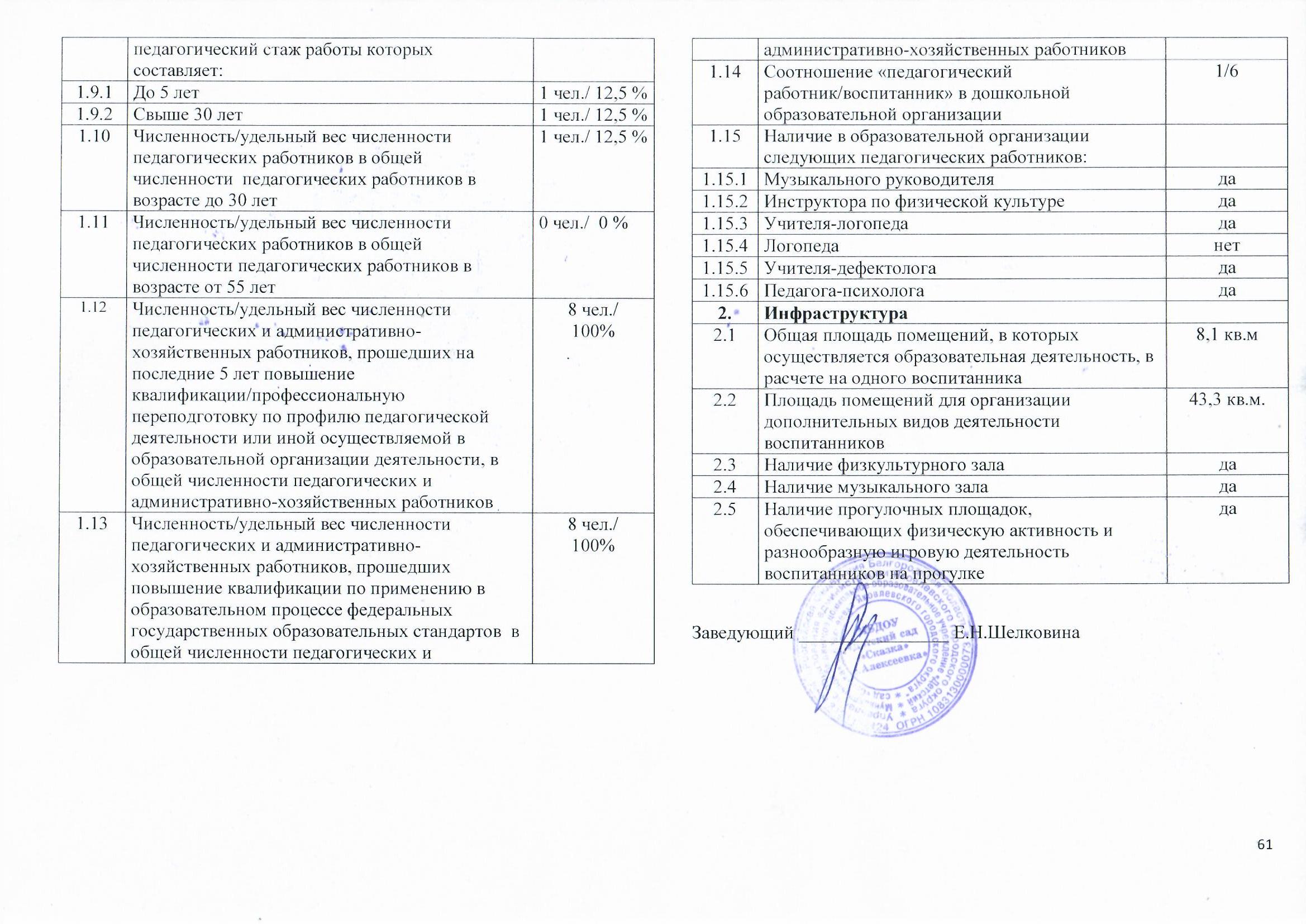 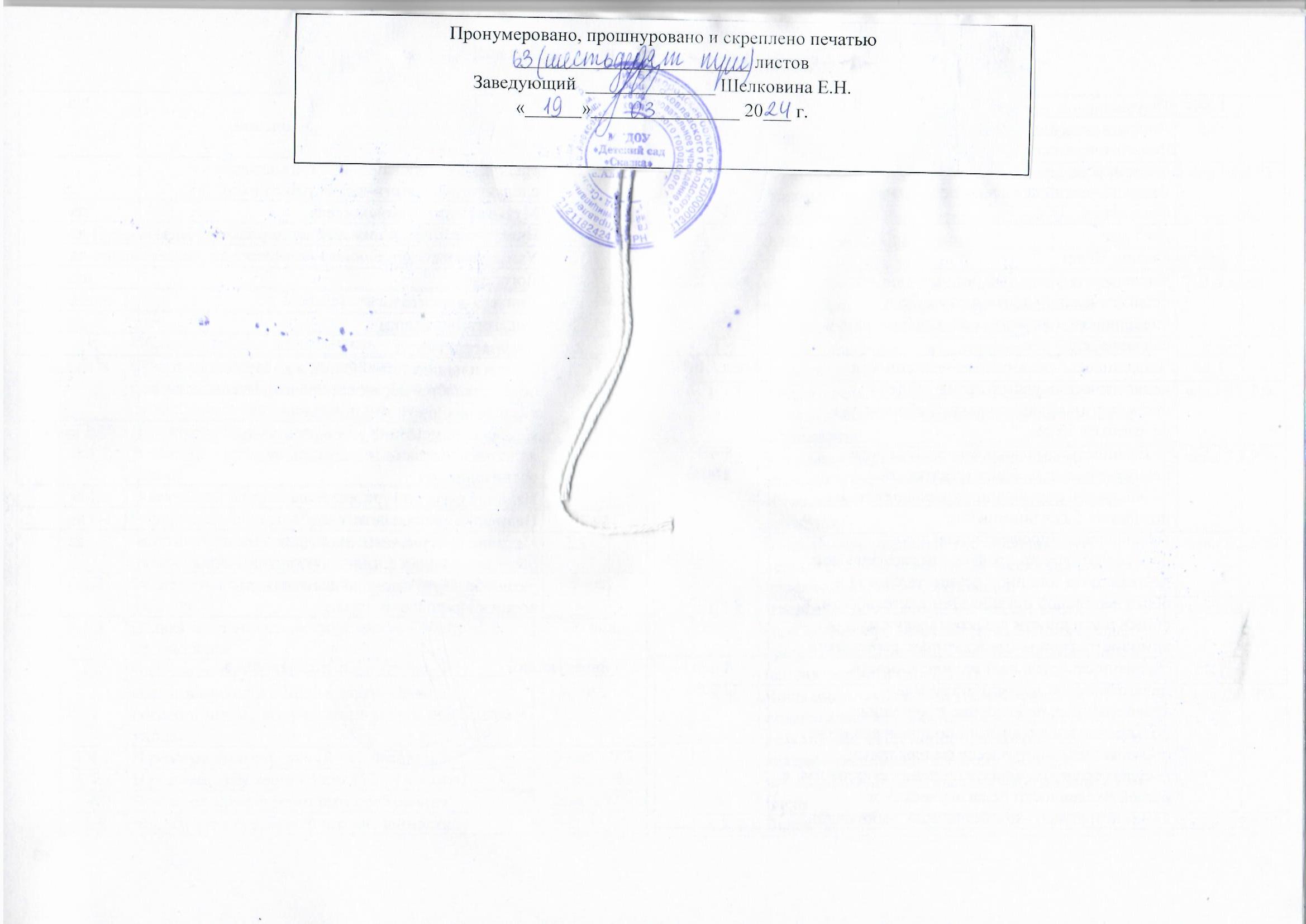 №ПоказателиХарактеристика1.1.Полное и сокращенное наименование ДОУ  в соответствии с УставомМуниципальное бюджетное дошкольное образовательное учреждение «Детский сад «Сказка» с. Алексеевка Яковлевского городского округа»; МБДОУ «Детский сад «Сказка» с.Алексеевка»1.2.Организационно-правовая форма учреждение1.2.Типбюджетное1.3.Место нахождения309074, Россия, Белгородская область, Яковлевский район, с. Алексеевка, ул. Специалистов, д.7-а1.4.Место ведения образовательной деятельности309074, Белгородская область, Яковлевский район, с. Алексеевка, ул. Специалистов, д.7-а1.5.Телефон8-47-244-6-41-381.6.Электронная почтаsкazka_yak@mail.ru1.7.Адрес сайта в сети Интернетhttp://dsalex.yak-uo.ru/1.8Уставутвержден 18.01.2019 г.  приказом управления образования администрации  Яковлевского городского округа  № 571.9.Учредительмуниципальное образование – Яковлевский городской округ. Функции и полномочия учредителя осуществляются администрацией Яковлевского городского округа в лице Управления образования администрации Яковлевского городского округа1.10.Имеющаяся лицензия на осуществление образовательной деятельности по указанным в приложении образовательным программам серия 31Л01 № 0002635 регистрационный номер 8787 от 20 сентября 2019 года, выдана Департаментом образования Белгородской области.1.11.Свидетельство о государственной регистрации юридического лица в налоговом органесерия  31 № 002395777 от  25.04.2014 г., ОГРН 1083130000073__ИНН__31211824241.12.Свидетельство о внесении записи в Единый государственный реестр юридических лиц государственный регистрационный номер 2123130008593, выдано Межрайонной инспекцией Федеральной налоговой службы №2 по Белгородской области1.13.Заведующий Шелковина Елена НиколаевнаТелефон: 8-951- 159-63-721.14.Старший воспитательКнязева Елена Владимировна, Телефон: 8 -915- 563- 48- 331.15.Ближайшее окружениеМКУК «Историко-театральный музей М.С.Щепкина», МБОУ «Алексеевская СОШ»,  МКУК « Алексеевский дом культуры»1.16.Режим работы 10,5 часов - с 7.00 до 17.30 часов при пятидневной рабочей неделе, выходные дни: суббота, воскресенье, государственные праздничные дни.1.17.Форма обученияочная1.18.Язык обучениярусскийПоказательКоличество%Всего групп полного дня3100Всего воспитанников 47100в том числе:- мальчиков2247- девочек2553- ранний возраст 919младший и средний дошкольный возраст (3-5 лет)2349- старший дошкольный возраст1532Дети-инвалиды24Дети с ОВЗ 24Всего групп:3100общеразвивающей направленности267Комбинированной направленности133- реализующих: основную  образовательную программу ДО:3100-  адаптированные основные образовательные  программы ДО  133НаименованиепоказателяЧисленность воспитан., челЧисленность воспитан., челЧисленность воспитан., челЧисленность воспитан., челЧисло местНаименованиепоказателяВсегоИз нихИз нихИз нихЧисло местНаименованиепоказателяВсегоот 1 до 3 летот 3 до 5 летот 5 лет и старшеЧисло местВсего479211759В том числе:группы комбинированной направленности15001510Общеразвивающие группы32923049ПериодПериодс 01.01.2023г. по 31.12.2023г.с 01.01.2023г. по 31.12.2023г.Количество зачисленных в ДОУКоличество зачисленных в ДОУ2222Количество выбывших из ДОУиз них:Количество выбывших из ДОУиз них:1212Выпущено в 1 классКол-воКол-во9По медицинским показаниям Кол-воКол-во0Перевод в другие ДОУКол-воКол-во1Перемены места жительства, семейные обстоятельстваКол-воКол-во2Состав семьиКоличество семейПроцент от общего количества семей воспитанниковПолная2968%Неполная с матерью1126%Неполная с отцом13 %Оформлено опекунство13 %Итого42100%Количество детей в семьеКоличество семейПроцент от общего количества семей воспитанниковОдин ребенок2048 %Два ребенка1229 %Три ребенка и более1023 %Программа, авторыНаправленность программыВозраст воспитанниковВозраст воспитанниковСоциально-коммуникативное развитиеСоциально-коммуникативное развитиеСоциально-коммуникативное развитиеСоциально-коммуникативное развитиеОсновы безопасности детей дошкольного возраста: Программа для дошкольных образовательных учрежденийР.Б. Стеркина, О.Л. Князева, Н.Н. АвдееваФормирование у ребенка навыков разумного поведения, умения адекватно вести себя в опасных ситуациях, становление основ экологической культуры, приобщение к здоровому образу жизни.Формирование у ребенка навыков разумного поведения, умения адекватно вести себя в опасных ситуациях, становление основ экологической культуры, приобщение к здоровому образу жизни.5-8 летПознавательное развитиеПознавательное развитиеПознавательное развитиеПознавательное развитиеПарциальная программа дошкольного образования «Здравствуй, мир Белогорья!» (образовательная область «Познавательное развитие» / под ред. А. А. Бучек, Л. В. Серых, О. В. ПастюкОбеспечение познавательного развития детей 3-8 лет на основе социокультурных традиций Белгородской области, с учетом индивидуальных и возрастных особенностей дошкольников, потребностей детей и их родителей.3-8 летОбеспечение познавательного развития детей 3-8 лет на основе социокультурных традиций Белгородской области, с учетом индивидуальных и возрастных особенностей дошкольников, потребностей детей и их родителей.3-8 летОбеспечение познавательного развития детей 3-8 лет на основе социокультурных традиций Белгородской области, с учетом индивидуальных и возрастных особенностей дошкольников, потребностей детей и их родителей.3-8 летФизическое развитиеФизическое развитиеФизическое развитиеФизическое развитиеПарциальная программа дошкольного образования «Выходи играть во двор» (образовательная область « Физическое  развитие» / под ред. А. А. Бучек, Л. В. Серых, О. В. Пастюкбазируется на использовании дворовых игр, направлена на развитие двигательных способностей и личности ребенка3-8 лет3-8 летКатегорияКоличествоОбучающие по АОП ДО ТНР:2из них ребенок-инвалид0Обучающие по АОП ДО с РАС:1из них ребенок-инвалид1Обучающие по АОП ДО с НОДА:1из них ребенок-инвалид1Обучающие по заключению ТПМПК4ПоказательПоказательФактический показательЛокальные акты, регламентирующие методическую деятельность  Локальные акты, регламентирующие методическую деятельность  имеются Годовой план деятельности ДОУ - наличие  плана  деятельности ДОУ на учебный годимеетсяГодовой план деятельности ДОУ - план  деятельности составлен на основе анализа деятельности учреждения за истекший периоддаГодовой план деятельности ДОУ - годовой план методической работы обеспечивает непрерывность профессионального развития педагогических работников, реализует компетенцию образовательного учреждения по использованию и совершенствованию методик образовательного процесса и образовательных технологийграфик курсовой подготовкиГодовой план деятельности ДОУ - наличие материально-технического и информационного обеспечения реализации                    ФГОС ДОимеетсяГодовой план деятельности ДОУ - разработана система работы с родителями (законными представителями)даИнновационная деятельность образовательного учреждения- направление, тема инновационной деятельности;даИнновационная деятельность образовательного учреждения- наличие плана по реализации инновационной деятельности;даИнновационная деятельность образовательного учреждения- наличие условий для организации инновационной деятельностида№п/пДата проведенияТема заседаний№ протокола119.01.2023 годСовременные подходы работы по нравственно-патриотическому воспитанию дошкольников в условиях ФГОС ДО»№ 3229.05.2023 годАнализ конечных результатов работы МБДОУ «Детский сад «Сказка» с.Алексеевка» за 2022-2023 учебный год№ 4330.08.2023 год «Приоритетные направления работы ДОУ в 2023-2024 учебном году: обеспечение единого образовательного пространства воспитания и развития воспитанников, реализация целевых мероприятий в рамках Года педагога и наставника» № 1415.11.2023 год«Профессиональная компетентность педагогов ДОУ по основным направлениям ООП, разработанной на основе ФОП ДО».№ 2Тема, вопросыКол-во засед.Результат выполнения решениУправляющий СоветПринятие плана работы Управляющего совета на 2023 г. Отчёт о выполнении муниципального задания, об итогах финансово-экономической деятельности в  2022 годуРассмотрение плана мероприятий по противодействию коррупции в ДОУ, плана работы комиссии по противодействию коррупции и урегулированию конфликта интересов Утверждение протоколов о перераспределении стимулирующей части фонда оплаты труда работникам МБДОУ «Детский сад «Сказка» с. Алексеевка».Согласование основных направлений деятельности ДОУ на 2023-2024 учебный годЗначение профилактических прививок для профилактики гриппа и ОРВИПрофилактика детского дорожно-транспортного травматизма, противопожарная безопасность, антитеррористическая защищенностьПрофилактика несчастных случаев с воспитанникамиОб инновационной деятельности ДОУОб итогах финансово-экономической деятельности в 2022 году.Контроль за качеством организации питанияПринятие  плана работы Управляющего совета на 2024г.11Решения выполненыУровень развития воспитанников в рамках целевых ориентировВыше нормыВыше нормыВыше нормыНормаНормаНормаНиже нормыНиже нормыИтогоИтогоУровень развития воспитанников в рамках целевых ориентировКол-во%Кол-воКол-во%Кол-воКол-во%Кол-во% воспитанников в пределе
нормыУровень развития воспитанников в рамках целевых ориентиров142926265777144086Качество освоения образовательных областей163425255466124188Мероприятие Ф И воспитанникаРезультатучастияМеждународный, Всероссийский уровеньМеждународный, Всероссийский уровеньМеждународный, Всероссийский уровеньВсероссийская онлайн – олимпиада«Азбука финансов»Аксентищева ЛюбовьII местоВсероссийский творческий конкурс «Правила дорожного движения»Чобану ДмитрийУчастникВсероссийский творческий конкурс «На службе Отечеству»Антоненко КонстантинII местоВсероссийский  конкурс «Животный мир»Ушляк МарияII местоВсероссийский творческий конкурс «Декоративно-прикладное творчество»Полторацкая ДарьяУчастникМеждународный творческий конкурс «Космическое путешествие»Маслакова СофияДиплом III степениВсероссийского творческого конкурса «Правила дорожного движения»Худошина ЛюбовьПобедительВсероссийского конкурса «Изумрудный город»Маслакова СофияПобедительМеждународного экологического конкурсаНовикова ВалерияПобедительРегиональный уровеньРегиональный уровеньРегиональный уровеньРегиональный заочный конкурс «Хотим под мирным небом жить»Хаустова АринаПризерРегиональный заочный конкурс «Хотим под мирным небомСидорко ЕваУчастникРегиональный заочный конкурс «Читающая семья – читающая страна»Лутфеева СофияУчастникРегиональный этап всероссийского конкурса «#вместеярче»Хаустова АринаУчастникМуниципальный уровеньМуниципальный уровеньМуниципальный уровеньМуниципальный литературный конкурс чтецов «Зимушка-зима»Хаустова Арина  III местоМуниципальная выставка- конкурс  «Творчество без границ»Антоненко КонстантинПризнрМуниципальный конкурс чтецов «Нашей Армии любимой День рождения в феврале»Волгина СофияII местоМуниципальный конкурс чтецов «Я вам о маме расскажу»Сидорко ЕваII местоМуниципальный этап XXIII конкурса-фестиваля «Адрес детства - Россия»Хаустова АринаПризерМуниципальный конкурс «Радость открытия»Перковский ТимурПризерМуниципальный творческий конкурс «Рождественская сказка»Полторацкая ДарьяПризерМуниципальный творческий конкурсе-фестивале «Звездная галактика»Сокорев ДаниилII  местоМуниципальный Пасхальный конкурс чтецов «С чистым сердцем»Худошина Любовь III местоМуниципальный фестиваль детского художественного творчества «Пасхальные традиции»Щетинин КонстантинIII местоМуниципальный конкурс творческих работ «Весна Победы»Камышан Анфиса, Маслакова София, Сидорко ЕваII  местоVIII  муниципального этапа регионального фестиваля «Мозаика детства»Камышан АнфисаЛауреатМуниципальный конкурс творческих работ «Профессия строителя глазами детей», посвященного Дню строителяВолгина СофияIII  местоМуниципальный конкурс для детей с ограниченными возможностями здоровья «ТЕХНОоткрытие»Перковский ТимурПризерМуниципальный конкурс для детей с ограниченными возможностями здоровья «ТЕХНОоткрытие»Гуторов РоманПризерМуниципальный конкурс «Декоративно-прикладное творчество»Зеленский НиколайI  местоМуниципальная спартакиада «Мы за спорт, здоровье, мир. ГТО – наш ориентир!»Силин СтаниславI  местоМуниципальная спартакиада «Мы за спорт, здоровье, мир. ГТО – наш ориентир!»Антоненко Константин, Новикова Валерия, СидоркоЕева, Ушляк Мария, Полторацкая Дарья, Холодов АлександрIII местоОбразовательная областьФормы работыЧто должны усвоить воспитанникиПознавательное развитиеИгровая деятельностьТеатрализованная деятельностьЧтение стихов о Родине, флаге и.т.д.Получить информацию об окружающем мире, малой Родине, Отечестве, социокультурных ценностях нашего народа, отечественных традициях и  праздниках, госсимволах, олицетворяющих РодинуСоциально-коммуникативноеразвитиеИгровая деятельностьТеатрализованная деятельностьЧтение стихов о Родине, флаге и.т.д.Получить представление о нормах и ценностях принятых в обществе, включая моральные и нравственные.Сформировать чувство принадлежности к своей семье, сообществу детей и взрослыхРечевое развитиеИгровая деятельностьТеатрализованная деятельностьЧтение стихов о Родине, флаге и.т.д.Познакомить с книжной культурой, детской литературойРасширить представление о госсимволах страны и ее историиХудожественно-эстетическое развитиеТворческие формы – рисование, лепка, художественное слово, конструирование и др.Научиться ассоциативно связывать госсимволы с важными историческими событиями страныФизическое развитиеСпортивные мероприятияНаучиться использовать госсимволы в спортивных мероприятиях, узнать для чего это нужноХарактеристикаКоличество%Общее число семей.Из них:42100полное2969неполный семьи1331по потери кормильца25под опекой12одинокие матери49разведенные615с детьми инвалидами24с родителями инвалидами511неблагополучные12Всего родителей71100Уровень образования родителей- высшее образования родителей2028-среднее специальное  образование 3245-родители-учащиеся или студенты2827Возраст родителей (законных представителей)От 20-30 лет1318От 30-40 лет4868От 40-50 лет 913Более 50 лет11Социальные положения родителей- рабочие3651- служащие1014- предприниматели34- военнослужащие46- безработные1217- родители-инвалиды57-пенсионеры11Количество детей в семьеОдин ребёнок2048Два ребёнка1228Три и более детей1024Семьи, родители которых участвовали в военных действиях (Афганистан, Чеченская республика)00Семьи, родители которых участники СВО46Семьи, приехавшие из зоны АЭС00Детей из семей, имеющих статус переселенцев, беженцев (вне зависимости от наличия гражданства)00Из Украины00Из стран ближнего зарубежья00Из стран дальнего зарубежья00Детей иностранцев (не имеющих Российского гражданства)00Детей, для которых русский язык не является родным (общение на русском языке затруднено)00КадрыВсего работниковПедагогические кадры:старший воспитательвоспитатели14Специалисты:инструктор по ФКучитель-логопед, педагог-психологмузыкальный руководительучитель –дефектологтьютор(совмещение)(совмещение)1(совмещение)1Педагогический стажКоличество педагоговДо 3 лет2От 3 до 5 лет0От 5 до 10 лет2От 10 до 151От 15 до 201От 20 и более2Возраст20-3030-4040-5050-55Свыше 5512320ОбразованиеКоличество педагоговВысшее (педагогическое)3Среднее специальное (педагогическое)5Квалификационная категорияКоличество педагоговВысшая3Первая1№Ф.И.О.ДолжностьТема курсов1.Князева Е.В.Старший воспитатель«Федеральная образовательная программа дошкольного образования: требования и особенности организации образовательного процесса», 72 часа Министерство образования Пензенской области ООО "Импульс" 2.Путилова Н.А.Тьютор«Оказание тьюторской помощи и сопровождение ребенка с ОВЗ в образовательной организации»,108 часовМинистерство образования Пензенской области ООО "Импульс"3.Шелковина Е.Н.Заведующий«Управление дошкольной образовательной организацией на основе комплексного подхода», 36 чОГАОУ  ДПО "Белгородский институт развития образования"4.Бредихина М.С.Воспитатель«Использование образовательной платформы Сферум в процессе обучения в условиях реализации Федеральной образовательной программы», 36 часовЦентр онлайн - обучения «Педагоги России: инновации в образовании»5.Стешенко Е.А.Учитель-логопед«Специальное (дефектологическое) образование. Логопедия,520 ч.ООО «Региональный центр повышения квалификации»6.Все педагоги ДОУ«Организация педагогического сопровождения формирования знаний и навыков безопасного поведения воспитанников и обучающихся при угрозе возникновения чрезвычайных ситуаций», 36 чОГАОУ  ДПО "Белгородский институт развития образования"Наименование мероприятияУчастникиУчастникиРезультатМеждународный, Всероссийский уровеньМеждународный, Всероссийский уровеньМеждународный, Всероссийский уровеньМеждународный, Всероссийский уровеньВсероссийский конкурс детский исследовательские и научные работы, проектыТкачева Е.А.Ткачева Е.А.Победитель Всероссийская онлайн -олимпиада для педагогов «Экология и мы»Поваляева Е.Е.Поваляева Е.Е.Победитель VIII Международная научно-практическая конференции «Современные образовательные ценности и обновление содержания образования»Ткачева Е.А.Ткачева Е.А.УчастникВсероссийская Олимпиада «Развитие мелкой моторики  дошкольников»Поваляева Е.Е.Поваляева Е.Е.I место Всероссийский профессиональный педагогический конкурса «Золотая осень»Богданова Г.С.Богданова Г.С.ПобедительВсероссийская олимпиада «Новое Древо» в номинации «Утренняя гимнастика в ДОУ»Поваляева Е.Е.Поваляева Е.Е.I местоМеждународный образовательный портал MAAM.RU Бредихина М.С.Поваляева Е.Е.Бредихина М.С.Поваляева Е.Е.ПубликацииМеждународный конкурс педагогического мастерства работников образования «Лучший методический материал»Ткачева Е.А.Ткачева Е.А.III  местоВсероссийская онлай-олимпиада для педагогов «Игра – основной вид деятельности ДОО»Богданова Г.С.Богданова Г.С.I местоМеждународный  научный журнал  «Молодой ученый» (№50)Бредихина М.С.Бредихина М.С.ПубликацияРегиональный, межмуниципальный уровеньРегиональный, межмуниципальный уровеньРегиональный, межмуниципальный уровеньРегиональный, межмуниципальный уровеньРегиональный конкурс на лучшее благоустройство территорий образовательных организаций в 2023 годуРегиональный конкурс на лучшее благоустройство территорий образовательных организаций в 2023 годуШелковина Е.Н.II  местоМежрегионального заочного фестиваля «Вернисаж педагогических практик» Площадка «Есть идея»Межрегионального заочного фестиваля «Вернисаж педагогических практик» Площадка «Есть идея»Ткачева Е.А.УчастникМежрегиональный заочный фестиваль «Вернисаж педагогических практик». Площадка «Есть идея»Межрегиональный заочный фестиваль «Вернисаж педагогических практик». Площадка «Есть идея»Поваляева Е.Е.УчастникРегиональный заочный конкурс «Хотим под мирным небом жить»Региональный заочный конкурс «Хотим под мирным небом жить»Поваляева Е.Е.УчастникРегиональный сборник «Лучшие практики по ознакомлению дошкольников с миром профессий взрослых»Региональный сборник «Лучшие практики по ознакомлению дошкольников с миром профессий взрослых»Князева Е.В.ПубликацияМежмуниципальный конкурс профессионального мастерства «Технопарк методических идей»Межмуниципальный конкурс профессионального мастерства «Технопарк методических идей»Стешенко Е.А.УчастникМуниципальный уровеньМуниципальный уровеньМуниципальный уровеньМуниципальный уровеньМуниципальный этап Всероссийского конкурса «Воспитатель года»Бредихина М.С.Бредихина М.С.ПризерМуниципальный конкурс на лучшее благоустройство территорий образовательных организаций в 2023 годуШелковина Е.Н.Шелковина Е.Н.ПобедительМуниципального конкурса методических разработок учителей-логопедов и учителей-дефектологов ЯГО «Методическая копилка»Ткачева Е.А.Ткачева Е.А.ПризерМуниципальная выставка-конкурс новогодних букетов и композиций, номинация «Авторская работа педагога»Богданова Г.С.Бредихина М.С.Богданова Г.С.Бредихина М.С.II  местоМуниципальный конкурс «Лучший педагог по обучению основам безопасного движения на дорогах в номинации «Лучший методист по безопасности дорожного движения»Ткачева Е.А.Ткачева Е.А.ПобедительНаименование показателейВсегоПерсональные компьютеры – всего9из них:ноутбуки 4другие портативные персональные компьютеры (кроме планшетных5планшетные компьютеры,0имеющие доступ к сети Интернет3Мультимедийные проекторы1Экран1Принтер3Сканер1Ксерокс0Многофункциональное устройство (МФУ, выполняющие операции печати, сканирования, копирования)1Наличие в образовательной организации:    собственного сайта в сети Интернет даМузыкальный центр1Телевизор2Интерактивная доска1НаличиеПриобрести, обновитьМатериалы для игровой деятельности:Материалы для игровой деятельности:Игрушки-персонажи и ролевые атрибутыПополненыИгрушки, предметы оперированияПополненыМаркеры игрового пространстваОбновленыРазвивающий, дидактический материалПополнено играми В.В. Воскобовича, дидактическими пособиями Академии Наураши «Курс логики базовый», «Курс логики расширенный».Материалы и оборудование для продуктивной деятельностиМатериалы и оборудование для продуктивной деятельностиМатериалы для изобразительной деятельностиПополненоМатериалы для конструктивной деятельностиМатериалы для конструктивной деятельностиСтроительные материалыПополнено разными видами конструкторовМатериалы для познавательно-исследовательской деятельностиМатериалы для познавательно-исследовательской деятельностиОбразно-символический материалОбновлёнНормативно-знаковый материалОбновлёнОборудование  для музыкального залаПополнитьОборудование для физкультурного залаОбновлено, пополненоОборудование для бассейнаОбновленоОборудование прогулочных  площадокОборудование прогулочных  площадокИгровое, спортивное оборудованиеОбновлено№ПоказательСроки проведения1 мониторинг заболеваемостиежемесячно2 мониторинг функционированияежемесячно3 мониторинг выполнения норм питанияежемесячно4мониторинг  сформированности профессиональной компетентности педагогов1 раз в год4НОДПо плану5 мониторинг  учебно-методического и материально – технического оснащения, развивающей предметно-пространственной среды1 раз в год6 мониторинг освоения основной образовательной программы дошкольного образования1 раз в год7 анализ освоения программного материала учащимися начальных классов (выпускниками ДОО)1 раз в год8мониторинг  адаптированности выпускников ДОО  к школьному обучению 1 раз в год9самоаудит взаимодействия с родителями (законными представителями)1 раз в год10 мониторинг результативности воспитательно – образовательного процесса (контроль)по плану11самообследование ДОО1 раз в год12Предупредительный контроль по созданию безопасных условий для детей и сотрудников  ДОУПостоянноЗаболеванияКоличество случаевКоличество случаевКоличество случаевЗаболевания202120222023Коронавирусная инфекция010Бронхит024Трахеит016Отит000Аллергический дерматит010ОРВИ7268Фарингит3234Ангина (острый  тонзиллит)145Ветряная оспа0200Цистит000Назофарингит536ГодКоличество дней, пропущенных по болезни 1 ребенкомКоличество дней, пропущенных по болезни 1 ребенкомГодПоказатель по ДОУРайонный показатель20215,4 д/дня9,2 д/дней202212,2 д/дня7,2 д/ дней20237,1 д/дня7,2 д/ днейГодГруппы здоровья детейГруппы здоровья детейГруппы здоровья детейГруппы здоровья детейГруппы здоровья детейГруппы здоровья детейГруппы здоровья детейГруппы здоровья детейГруппы здоровья детейГруппы здоровья детейГодПерваяПерваяВтораяВтораяТретьяТретьяЧетвертаяЧетвертаяПятаяПятая20221745%1745%25%25%--20231328%2962%36%24%--ГруппаКоличество вновь прибывших  детейСтепень протекания адаптацииСтепень протекания адаптацииСтепень протекания адаптацииГруппаКоличество вновь прибывших  детейлегкаясредняятяжелаяГруппа раннего возраста10/ 83 %7/70 %3/30 %0Дошкольные группы2/ 17%2/100%00N п/пПоказателиЕдиница измерения1.Образовательная деятельность1.1Общая численность воспитанников, осваивающих образовательную программу дошкольного образования, в том числе:47чел.1.1.1В режиме полного дня (8 - 12 часов)47 чел.1.1.2В режиме кратковременного пребывания (3 - 5 часов)0 чел.1.1.3В семейной дошкольной группе0 чел.1.1.4В форме семейного образования с психолого-педагогическим сопровождением на базе дошкольной образовательной организации0 чел.1.2Общая численность воспитанников в возрасте до 3 лет9 чел.1.3Общая численность воспитанников в возрасте от 3 до 8 лет36 чел.1.4Численность/удельный вес численности воспитанников в общей численности воспитанников, получающих услуги присмотра и ухода:0 чел./0%1.4.1В режиме полного дня (8 - 12 часов)0 чел./ 0%1.4.2В режиме продленного дня (12 - 14 часов)0 чел./0%1.4.3В режиме круглосуточного пребывания0 чел./0%1.5Численность/удельный вес численности воспитанников с ограниченными возможностями здоровья в общей численности воспитанников, получающих услуги:4 чел./ 8,5 %1.5.1По коррекции недостатков в физическом и (или) психическом развитии4 чел./ 8,5 %1.5.2По освоению образовательной программы дошкольного образования0 чел./0%1.5.3По присмотру и уходу0 чел./ 0 %1.6Средний показатель пропущенных дней при посещении дошкольной образовательной организации по болезни на одного воспитанника7,1 д/дней1.7Общая численность педагогических работников, в том числе:8 чел.1.7.1Численность/удельный вес численности педагогических работников, имеющих высшее образование3 чел./ 37,5 %1.7.2Численность/удельный вес численности педагогических работников, имеющих высшее образование педагогической направленности (профиля)3 чел./ 37,5 %1.7.3Численность/удельный вес численности педагогических работников, имеющих среднее профессиональное образование5 чел./ 62,5 %1.7.4Численность/удельный вес численности педагогических работников, имеющих среднее профессиональное образование педагогической направленности (профиля)5 чел./62,5 %1.8Численность/удельный вес численности педагогических работников, которым по результатам аттестации присвоена квалификационная категория, в общей численности педагогических работников, в том числе:4 чел./50,0%1.8.1Высшая 3 чел./37,5 %1.8.2Первая1 чел./ 12,5 %1.9Численность/удельный вес численности педагогических работников в общей численности педагогических работников, 2 чел./ 25,0 %